Средство  массовой  информации для  опубликования   муниципальных  правовых  актови  иной  информационной информацииСпециальный   выпуск  №  130«18» января  2021 годаУчреждено12.11.2007  года03.12.2020 года№ 22РОССИЙСКАЯ ФЕДЕРАЦИЯИРКУТСКАЯ ОБЛАСТЬМУНИЦИПАЛЬНОЕ ОБРАЗОВАНИЕ«КУЙТУНСКИЙ РАЙОН»КАРЫМСКОЕ МУНИЦИПАЛЬНЕ ОБРАЗОВАНИЕАДМИНИСТРАЦИЯПОСТАНОВЛЕНИЕ«ОБ ИНВЕНТАРИЗАЦИИ ГОСУДАРСТВЕННОГО АДРЕСНОГО РЕЕСТРА»В целях упорядочения адресного реестра Карымского муниципального образования, в соответствии  с Федеральным Законом от 06.10.2003г. № 131-ФЗ «Об общих принципах организации местного самоуправления в Российской Федерации», Постановлением Правительства РФ от22.05.2015 № 492 «О составе сведений об адресах, размещаемых в государственном адресном реестре, разделом IV Правил межведомственного информационного взаимодействия при ведении государственного адресного реестра, утверждённых Постановлением Правительства РФ ,постановлением Правительства РФ от 19 ноября 2014 года №1221 «Об утверждении Правил присвоения, изменения и аннулирования адресов», руководствуясь статьями 23,46 Устава Карымского муниципального образования,  администрация Карымского муниципального образованияПОСТАНОВЛЕНИЕ:В рамках проведения инвентаризации государственного адресного реестра добавить в Федеральную информационную адресную систему (ФИАС) отсутствующие объекты адресации:1.Объекту адресации – жилому дому, присвоить адрес: Российская Федерация, Иркутская область, Куйтунский муниципальный район, Карымское муниципального образование, село Карымск, ул.Комсомольская, дом №3, квартира 1;2.Контроль за исполнением настоящего постановления оставляю за собой.Глава Карымского муниципального образованияО.И.Тихонова04.12.2020 года№ 23РОССИЙСКАЯ ФЕДЕРАЦИЯИРКУТСКАЯ ОБЛАСТЬМУНИЦИПАЛЬНОЕ ОБРАЗОВАНИЕ«КУЙТУНСКИЙ РАЙОН»КАРЫМСКОЕ МУНИЦИПАЛЬНЕ ОБРАЗОВАНИЕАДМИНИСТРАЦИЯПОСТАНОВЛЕНИЕО ВНЕСЕНИИ ИЗМЕНЕНИЙ В МУНИЦИПАЛЬНЫЕ ПОДПРОГРАММЫ «МОДЕРНИЗАЦИЯ ЖИЛИЩНО- КОММУНАЛЬНОГО ХОЗЯЙСТВА КАРЫМСКОГО МУНИЦИПАЛЬНОГО ОБРАЗОВАНИЯ НА ПЕРИОД С 2019 – 2024 ГГ».В целях улучшения надежности работы объектов теплоснабжения и улучшения условий теплообеспечения объектов бюджетной сферы на территории Карымского муниципального образования, в соответствии с Порядком разработки, реализации и оценки эффективности реализации муниципальных подпрограмм Карымского муниципального образования, Уставом Карымского муниципального образования, администрация Карымского сельского поселенияПОСТАНОВЛЯЕТ:1.Внести изменения в прилагаемую муниципальную подпрограмму «Модернизация жилищно-коммунального хозяйства Карымского муниципального образования на период с 2019 – 2024гг.».2.Главному специалисту по финансам Каратаевой М.А. администрации Карымского муниципального образования предусмотреть финансирование муниципальной подпрограммы в бюджете Карымского муниципального образования   на 2019-2024гг.3.Настоящее постановление вступает в силу со дня его официального опубликования.4.Постановление Главы администрации от 19.03.2019 года № 57, Об утверждении муниципальной подпрограммы «Реформирование жилищно-коммунального хозяйства Карымского муниципального образования», считать утратившим силу.5.Ведущему специалисту администрации Карымского муниципального образования Артемьевой Л.О. опубликовать настоящее постановление в газете «Муниципальный вестник» и разместить на официальном сайте Карымского муниципального образования.  6.Контроль за исполнением настоящего постановления возложить на главного специалиста ЖКХ и ГО ЧС Корниенко Е.С. Глава Карымского муниципального образованияО.И.ТихоноваУТВЕРЖДЕНОпостановлением администрацииКарымского муниципального образованияот 04.12.2020г. №23МУНИЦИПАЛЬНАЯ ПОДПРОГРАММА «Модернизация жилищно-коммунального хозяйства Карымского муниципального образования на период с 2019 – 2024 гг.».1.ПАСПОРТМуниципальной подпрограммы  «Модернизация жилищно-коммунального хозяйства Карымского муниципального образования на период с 2019 – 2024 гг.».ВведениеМуниципальная подпрограмма «Модернизация жилищно-коммунального хозяйства Карымского муниципального образования  на  период 2019-2024 годы» (далее - Программа) направлена на обеспечение надёжной и устойчивой работы, снижения сверхнормативного износа всех объектов теплоснабжения и водоснабжения, модернизацию этих объектов путём внедрения ресурсо-энергосберегающих технологий, разработку и внедрение мер по стимулированию эффективного и рационального хозяйствования организаций коммунального комплекса. 2.Характеристика текущего состояния сферы реализациимуниципальной подпрограммы.Инженерное обустройство населенных пунктов Карымского муниципального образования низкое. Водопроводом оборудовано 1% жилищного фонда, централизованным теплоснабжением – 1,25%. В настоящее время на территории Карымского муниципального образования эксплуатируются муниципальные объекты и сети инженерной инфраструктуры: Теплоисточники – котельная «Центральная», осуществляющая теплообеспечение бюджетных учреждений Карымского муниципального образования.Тепловые сетиПротяженность тепловых сетей составляет 3210 метров.Средний уровень износа 35 %Гидросооруженияскважины (водонапорные башни)- 8 шт.Средний уровень износа- 45 %Ежегодное вложение средств в реконструкцию теплоэнергетических объектов и замену тепловых сетей позволит снизить уровень износа основных фондов до величины, при которой количество аварий (по причинам технического состояния) минимально.3.Цель и задачи подпрограммыОсновной целью подпрограммы является: -повышение эффективности и надёжности функционирования объектов теплоснабжения и водоснабжения;Основными задачами являются:-ремонт источников теплоснабжения (в том числе капитальный ремонт котельного и котельно-вспомогательного оборудования центральной котельной с. Карымск)-ремонт источников водоснабжения (водонапорные башни)4.Система мероприятий подпрограммыСистема программных мероприятий представляет собой комплекс взаимоувязанных мер, направленных на решение основной цели и задач программы, согласно приложению 1 к настоящей Программе.Ответственный исполнитель программы в установленные сроки подготавливает бюджетные заявки на ассигнования из бюджета Карымского муниципального образования для финансирования программы на очередной финансовый год. Ответственным исполнителем программы формируется и утверждается перечень проектов, реализуемых в очередном финансовом году в рамках программных мероприятий. Перечень проектов составляется с учетом целей и задач, и выделенных программных мероприятий, формируемых на очередной финансовый год.Денежные средства, предусмотренные в местном бюджете Карымского муниципального образования на реализацию программы, используются ответственным исполнителем программных мероприятий в соответствии с консолидированной бюджетной заявкой.При сокращении (или увеличении) планового финансирования программы ответственный исполнитель программы корректирует объемы и виды плановых работ на очередной финансовый год путем внесения соответствующих изменений в программу и перечень проектов. При этом разница планового и фактически предусмотренного объема финансирования программы переносится и суммируется с объемом финансирования программы в последующие годы. В случае отсутствия финансирования программных мероприятий, их реализация возможна в последующие годы при внесении соответствующих изменений в программу.Реализация программных мероприятий осуществляется посредством исполнения соглашений по результатам конкурса. 5.Объем и источники финансирования муниципальной подпрограммыОбъемы финансирования мероприятий программы за счет средств бюджета Карымского муниципального образования ежегодно подлежат обоснованию и уточнению в установленном порядке при формировании проекта бюджета Карымского муниципального образования на соответствующий финансовый год.Кроме средств бюджета Карымского муниципального образования планируется привлечение денежных средств из областного бюджета, определенных мероприятиями подпрограммы «Модернизация объектов коммунальной инфраструктуры Иркутской области» на 2019 – 2024 годы государственной программы Иркутской области «Развитие жилищно-коммунального хозяйства Иркутской области» на 2019 – 2024 годы. Администрация Карымского муниципального образования – ответственный исполнитель программы осуществляет управление реализацией программы, в том числе:несет ответственность за подготовку и реализацию программы в целом, включая подготовку проектов решений об утверждении программы, внесении в нее изменений, досрочном прекращении реализации программы, согласовании с заинтересованными органами исполнительской власти и представление в информации Министерства Иркутской области, а также подготовку доклада о ходе реализации программы;осуществляет анализ использования средств бюджета Карымского муниципального образования, областного бюджета, привлеченных внебюджетных средств и разрабатывает предложения по повышению эффективности использования финансовых ресурсов на реализацию программы.Общий (недостающий) объем финансирования подпрограммы составляет 3,628 млн. рублей, в том числе:6.Ожидаемые результаты реализации муниципальной подпрограммыПоказатели результативности муниципальной подпрограммы представлены в приложении 2 к настоящей подпрограмме. Реализация мероприятий подпрограммы к 2021 году позволит:-снизить износ источников теплоснабжения (котельная) до 70%.Приложение 2муниципальной подпрограммыКарымского муниципального образования«Модернизация жилищно-коммунального хозяйстваКарымского муниципального образованияна период 2019-2024 годы»Показатели результативности муниципальной подпрограммыПриложение №1Муниципальной подпрограммыКарымского муниципального образования«Модернизация жилищно-коммунального хозяйстваКарымского муниципального образованияна период 2019-2024 годы»Система мероприятий подпрограммы04.12.2020 года№ 24РОССИЙСКАЯ ФЕДЕРАЦИЯИРКУТСКАЯ ОБЛАСТЬМУНИЦИПАЛЬНОЕ ОБРАЗОВАНИЕ«КУЙТУНСКИЙ РАЙОН»КАРЫМСКОЕ МУНИЦИПАЛЬНЕ ОБРАЗОВАНИЕАДМИНИСТРАЦИЯПОСТАНОВЛЕНИЕ«ОБ УТВЕРЖДЕНИИ МУНИЦИПАЛЬНОЙ ПРОГРАММЫ«ОХРАНА ОКРУЖАЮЩЕЙ СРЕДЫ НА ТЕРРИТОРИИКАРЫМСКОГО МУНИЦИПАЛЬНОГО ОБРАЗОВАНИЯ НА 2021-2023 ГОДЫ»В целях обеспечения устойчивого экологического развития Карымского муниципального образования в области охраны окружающей среды и природопользования, в соответствии с Федеральным законом от 06.10.2003 года №131-ФЗ «Об общих принципах организации местного самоуправления в Российской Федерации», на основании Федерального закона от 10 января 2002 года №7-ФЗ "Об охране окружающей среды", а также в целях снижения негативного воздействия на окружающую среду твёрдых коммунальных отходов и улучшению экологического состояния территории Карымского муниципального образования, руководствуясь Уставом Карымского муниципального образования, администрация Карымского сельского поселенияПОСТАНОВЛЯЕТ:1.Утвердить муниципальную программу «Охрана окружающей среды на территории Карымского муниципального образования на 2021-2023 годы», согласно приложению к настоящему Постановлению.2.Настоящее Постановление подлежит официальному опубликованию в «Муниципальном вестнике» и на официальном сайте администрации Карымского сельского поселения.3.Контроль за исполнением настоящего Постановления оставляю за собой.Глава Карымского муниципального образованияО.И.ТихоноваУТВЕРЖДЕНОПостановлением администрацииКарымского сельского поселенияОт 04.12.2020 № 24Муниципальная программа «Охрана окружающей среды на территории Карымского муниципального образования на 2021-2023 годы»Паспорт программы «Охрана окружающей среды на территории Карымского муниципального образования на 2021-2023 годы» (далее - программа)Раздел 1.Цель и задачи программы, целевые показатели программы, сроки реализацииЖизнедеятельность человека связана с появлением огромного количества разнообразных отходов. Резкий рост потребления в последние десятилетия привел к существенному увеличению объемов образования отходов.Целью программы является предотвращение вредного воздействия отходов на здоровье человека и окружающую среду на территории Карымского муниципального образования. В рамках достижения цели программы необходимо обеспечить решение задачи по снижению негативного влияния отходов на состояние окружающей среды.Основной целевой показатель решения данной цели является ликвидация несанкционированных свалок.Выполнению поставленной задачи могут мешать риски, сложившиеся под воздействием негативных факторов и имеющихся в обществе социально-экономических проблем. К внешним рискам относятся:макроэкономические риски - снижение темпов роста экономики области, инфляционные процессы;финансовые риски - недостаточность финансирования из областного бюджета правовые риски - изменение федерального и регионального законодательства, регулирующего отношения в области охраны окружающей среды.В случае изменения федерального и (или) регионального законодательства, регулирующего отношения в области охраны окружающей среды, значения показателей программы подлежат корректировке в соответствии с изменениями законодательства.Программа рассчитана на 3 года (2021- 2023 годы), реализация планируется в один этап. Решение проблем в области охраны окружающей среды невозможно осуществить в пределах одного финансового года, поскольку предусматривается реализация долгосрочных мероприятий.Для обеспечения экологической безопасности Карымского муниципального образования необходимо поэтапное сокращение уровней воздействия на окружающую среду всех антропогенных источников. Комплексное решение проблем охраны окружающей среды возможно только при проведении мероприятий для снижения воздействия во всех природных средах.Раздел 2.Основные мероприятия программыПрограмма состоит из основного мероприятия снижение негативного влияния отходов на состояние окружающей среды.Реализация основного мероприятия осуществляется посредством:-заключения в установленном законодательством порядке муниципальных контрактов на поставку товаров, выполнение работ и оказание услуг для муниципальных нужд в соответствии с Федеральным законом от 5 апреля 2013 года N44-ФЗ «О контрактной системе в сфере закупок товаров, работ, услуг для обеспечения государственных и муниципальных нужд»;-предоставления субсидий из областного бюджета местным бюджетам в целях софинансирования расходных обязательств муниципальных образований Иркутской области на софинансирования мероприятий по сбору, транспортированию и утилизации (захоронению) твердых коммунальных отходов с несанкционированных мест размещения отходов.В рамках основного мероприятия «Снижение негативного влияния отходов на состояние окружающей среды» будут выполнено мероприятие ликвидация несанкционированных свалок.Раздел 3.Меры государственного регулирования, направленные на достижение цели и задач программыОсновные меры государственного регулирования программы закреплены в Конституции Российской Федерации, Федеральном законе Российской Федерации от 24 июня 1998 года N89-ФЗ «Об отходах производства и потребления», Федеральном законе от 10 января 2002 года N7-ФЗ «Об охране окружающей среды», Положении о предоставлении субсидий из областного бюджета местным бюджетам в целях софинансирования расходных обязательств муниципальных образований Иркутской области на реализацию мероприятий по сбору, транспортированию и утилизацию (захоронению) твердых коммунальных отходов с несанкционированных мест размещения отходов, утвержденных Постановлением Правительства Иркутской области от 06 сентября 2019 года N741-пп и в Уставе Карымского муниципального образования.Раздел 4.Ресурсное обеспечение программыФинансирование программы осуществляется за счет средств областного и местного бюджетов в соответствии с законом Иркутской области об областном бюджете на очередной финансовый год и плановый период и решением Думы Карымского муниципального образования о местном бюджете на очередной финансовый год и плановый период.Объемы финансирования программы ежегодно уточняются при формировании областного и местного бюджетов на соответствующий финансовый год и плановый период исходя из возможностей областного и местного бюджетов и затрат, необходимых для реализации программы.Прогнозная (справочная) оценка ресурсного обеспечения реализации программы за счет всех источников финансирования указана в приложении №1 к настоящей программе.Раздел 5.Сведения об участии муниципальных образований Иркутской области в реализации программыЦели и условия предоставления и расходования субсидий местным бюджетам из областного бюджета, критерии отбора муниципальных образований Иркутской области для предоставления указанных субсидий и их распределение между муниципальными образованиями Иркутской области устанавливаются Положением о предоставлении субсидий из областного бюджета местным бюджетам в целях софинансирования расходных обязательств муниципальных образований Иркутской области на реализацию мероприятий по сбору, транспортированию и утилизацию (захоронению) твердых коммунальных отходов с несанкционированных мест размещения отходов, утвержденным постановлением Правительства Иркутской области от 06 сентября 2019 года N741-ппРаздел 6.Сведения об участии организаций, включая данные о прогнозных расходах указанных организаций на реализацию программыУчастие организаций в реализации мероприятий программы не планируется.Приложение №1К программе «Охрана окружающей среды натерритории Карымского муниципального образованияна 2021-2023 годы»Перечень мероприятий муниципальной программы «Охрана окружающей среды на территории Карымского муниципального образования на 2021 - 2023 годы». Прогнозная (справочная) оценка ресурсного обеспечения.23.12.2020 года№ 25РОССИЙСКАЯ ФЕДЕРАЦИЯИРКУТСКАЯ ОБЛАСТЬМУНИЦИПАЛЬНОЕ ОБРАЗОВАНИЕ«КУЙТУНСКИЙ РАЙОН»КАРЫМСКОЕ МУНИЦИПАЛЬНЕ ОБРАЗОВАНИЕАДМИНИСТРАЦИЯПОСТАНОВЛЕНИЕ«О ВНЕСЕНИИ ИЗМЕНЕНИЯ АДРЕСА ОБЪЕКТА АДРЕСАЦИИ»В целях упорядочения адресного реестра Карымского муниципального образования, в соответствии  с Федеральным Законом от 06.10.2003г. № 131-ФЗ «Об общих принципах организации местного самоуправления в Российской Федерации», Постановлением Правительства РФ от22.05.2015 № 492 «О составе сведений об адресах, размещаемых в государственном адресном реестре, разделом IV Правил межведомственного информационного взаимодействия при ведении государственного адресного реестра, утверждённых Постановлением Правительства РФ ,постановлением Правительства РФ от 19 ноября 2014 года №1221 «Об утверждении Правил присвоения, изменения и аннулирования адресов», руководствуясь статьями 23,46 Устава Карымского муниципального образования,  администрация Карымского муниципального образованияПОСТАНОВЛЯЕТ:В рамках проведения инвентаризации государственного адресного реестра1.Провести корректировку в Федеральной информационной адресной системе:1.1.Аннулировать и удалить из населенного пункта Карымского сельского поселения в Федеральной информационной адресной системе, не существующий объект адресации, расположенные:1.2. Российская Федерация, Иркутская область, Куйтунский муниципальный район, Карымское сельское поселение, село Карымск, дом 206;2.Настоящее постановление подлежит внесению в Федеральный государственный адресный реестр.3. Контроль исполнения постановления оставляю за собой.Глава Карымского муниципального образованияО.И.Тихонова25.12.2020 года№ 26РОССИЙСКАЯ ФЕДЕРАЦИЯИРКУТСКАЯ ОБЛАСТЬМУНИЦИПАЛЬНОЕ ОБРАЗОВАНИЕ«КУЙТУНСКИЙ РАЙОН»КАРЫМСКОЕ МУНИЦИПАЛЬНЕ ОБРАЗОВАНИЕАДМИНИСТРАЦИЯПОСТАНОВЛЕНИЕ«О ПРОВЕДЕНИИ ПУБЛИЧНЫХ СЛУШАНИЙ НА ТЕРРИТОРИИКАРЫМСКОГО МУНИЦИПАЛЬНОГО ОБРАЗОВАНИЯ»На основании ст. 28 Федерального закона от 06.10.2003 г. № 131-ФЗ «Об общих принципах организации местного самоуправления в Российской Федерации»,  в соответствии с «Положением о порядке организации и проведения публичных слушаний на территории Карымского муниципального образования», утвержденного решением Думы Карымского муниципального образования №6  от 10.01.2007 года, учитывая необходимость обсуждения проекта решения Думы Карымского муниципального образования «О внесении изменений и дополнений в Устав Карымского муниципального образования», руководствуясь Устава Карымского муниципального образования, администрация Карымского муниципального образования ПОСТАНОВЛЯЕТ:1.Провести публичные слушания в здании администрации Карымского муниципального образования по адресу: 66534, Иркутская область, Куйтунский район, c. Карымск, ул. Набережная-6А.2.Начало проведения публичных слушаний 26 января 2021 года в 17 ч. . 3.Тема публичных слушаний: обсуждение проекта решения Думы муниципального образования «О внесении изменений и дополнений в Устав Карымского муниципального образования».4.Ответственность за подготовку и проведение публичных слушаний возложить на Ведущего специалиста Карымского муниципального образования Артемьеву Л.О.5.Опубликовать настоящее постановление и проект изменений и дополнений в Устав Карымского муниципального образования в газете «Муниципальный вестник».Глава Карымского муниципального образованияО.И.ТихоноваУтвержден постановлением администрацииКарымского сельского поселенияот «25» декабря 2020 года №26Проект изменений и дополнений в Устав Карымского муниципального образования:1.Внести в Устав Карымского муниципального образования следующие изменения:1.1.часть 3 статьи 1 изложить в следующей редакции:«3. Наименование муниципального образования – Карымское сельское поселение Куйтунского муниципального района Иркутской области. Сокращенное наименование – Карымское муниципальное образование. Сокращенное наименование может использоваться наравне с наименованием муниципального образования в официальных символах муниципального образования, наименованиях органов местного самоуправления, выборных и иных должностных лиц местного самоуправления, а также в других случаях.Понятия «Поселение», «муниципальное образование», «Карымское сельское Поселение» далее по тексту настоящего Устава используются в равной мере для обозначения Карымского муниципального образования.»;1.2.пункт 19 дополнить часть 1 статьи 6 пунктом 19 следующего содержания «19) принятие в соответствии с гражданским законодательством Российской Федерации решения о сносе самовольной постройки, решения о сносе самовольной постройки или ее приведении в соответствие с предельными параметрами разрешенного строительства, реконструкции объектов капитального строительства, установленными правилами землепользования и застройки, документацией по планировке территории, или обязательными требованиями к параметрам объектов капитального строительства, установленными федеральными законами.»;1.3.часть 1 статьи 7 дополнить пунктом 13 следующего содержания:«13) предоставление сотруднику, замещающему должность участкового уполномоченного полиции, и членам его семьи жилого помещения на период замещения сотрудником указанной должности;.».1.4.часть 3 статьи 18.1 после слов «жителей населенного пункта» дополнить словами «(либо части его территории)»;1.5.пункт 1 части 7 статьи 29 изложить в следующей редакции:«1) депутату Думы Поселения для осуществления своих полномочий на непостоянной основе гарантируется сохранение места работы (должности) на период, продолжительность которого в совокупности составляет 4 рабочих дней в месяц;»;1.6.часть 21 статьи 29 изложить в следующей редакции:«21. Осуществляющий свои полномочия на постоянной основе депутат не вправе:1) заниматься предпринимательской деятельностью лично или через доверенных лиц;2) участвовать в управлении коммерческой или некоммерческой организацией, за исключением следующих случаев:а) участие на безвозмездной основе в управлении политической партией, органом профессионального союза, в том числе выборным органом первичной профсоюзной организации, созданной в органе местного самоуправления, аппарате избирательной комиссии муниципального образования, участие в съезде (конференции) или общем собрании иной общественной организации, жилищного, жилищно-строительного, гаражного кооперативов, товарищества собственников недвижимости;б) участие на безвозмездной основе в управлении некоммерческой организацией (кроме участия в управлении политической партией, органом профессионального союза, в том числе выборным органом первичной профсоюзной организации, созданной в органе местного самоуправления, аппарате избирательной комиссии муниципального образования, участия в съезде (конференции) или общем собрании иной общественной организации, жилищного, жилищно-строительного, гаражного кооперативов, товарищества собственников недвижимости) с предварительным уведомлением высшего должностного лица Иркутской области (руководителя высшего исполнительного органа государственной власти Иркутской области) в порядке, установленном законом Иркутской области;в) представление на безвозмездной основе интересов муниципального образования в совете муниципальных образований Иркутской области, иных объединениях муниципальных образований, а также в их органах управления;г) представление на безвозмездной основе интересов муниципального образования в органах управления и ревизионной комиссии организации, учредителем (акционером, участником) которой является муниципальное образование, в соответствии с муниципальными правовыми актами, определяющими порядок осуществления от имени муниципального образования полномочий учредителя организации либо порядок управления находящимися в муниципальной собственности акциями (долями в уставном капитале);д) иные случаи, предусмотренные федеральными законами;3) заниматься иной оплачиваемой деятельностью, за исключением преподавательской, научной и иной творческой деятельности. При этом преподавательская, научная и иная творческая деятельность не может финансироваться исключительно за счет средств иностранных государств, международных и иностранных организаций, иностранных граждан и лиц без гражданства, если иное не предусмотрено международным договором Российской Федерации или законодательством Российской Федерации;4) входить в состав органов управления, попечительских или наблюдательных советов, иных органов иностранных некоммерческих неправительственных организаций и действующих на территории Российской Федерации их структурных подразделений, если иное не предусмотрено международным договором Российской Федерации или законодательством Российской Федерации.»;1.7.часть 3 статьи 43 дополнить пунктом 3 следующего содержания:«3) проектов нормативных правовых актов, разработанных в целях ликвидации чрезвычайных ситуаций природного и техногенного характера на период действия режимов чрезвычайных ситуаций.».25.12.2020 г. №98РОССИЙСКАЯ ФЕДЕРАЦИЯИРКУТСКАЯ ОБЛАСТЬМУНИЦИПАЛЬНОЕ ОБРАЗОВАНИЕ«КУЙТУНСКИЙ РАЙОН»КАРЫМСКОЕ МУНИЦИПАЛЬНОЕ ОБРАЗОВАНИЕДУМАРЕШЕНИЕ«О БЮДЖЕТЕ КАРЫМСКОГОСЕЛЬСКОГО ПОСЕЛЕНИЯ НА 2021 ГОД И ПЛАНОВЫЙ ПЕРИОД 2022-2023ГОДЫ»Руководствуясь статьей 184.1 Бюджетного Кодекса Российской Федерации.Положением «О бюджетном процессе Карымского муниципального образования» утверждённого решением Думы Карымского сельского поселения от 02.03.2020 года № 84, статья 56 Устава Карымского муниципального образования.РЕШИЛА1.Утвердить основные характеристики бюджета Карымского сельского поселения (далее - бюджета поселения) на 2021 год и плановый период 2022, 2023 годы. -общий объем прогнозируемых доходов бюджета поселения на 2021 год в сумме 16797069 руб. 74 коп; в том числе межбюджетные трансферты, поступающие от других бюджетов бюджетной системы Российской Федерации в сумме 13824269,74 руб. 74 и собственных доходов 2972800 руб. 00 коп. Приложение №1-общий объем расходов бюджета поселения на 2021 год в сумме 16797069 руб. 74 коп. -установить размер дефицита бюджета поселения на 2021 г. в сумме 0% от утверждённого объема доходов бюджета поселения без утверждённого объема безвозмездных поступлений.2.Утвердить основные характеристики бюджета Карымского сельского поселения (далее-бюджет поселения) на плановый период 2022-2023 годы-общий объем прогнозируемых доходов бюджета поселения на 2022 год в сумме 15084240 руб. 50 коп.; в том числе межбюджетные трансферты поступающие от других бюджетов бюджетной системы Российской Федерации в сумме 12014940 руб.,50 коп.   собственные доходы в сумме 3069300 руб. 00 коп.Общий объем расходов на 2022 год в сумме 15084240,50 в том числе объем условно утвержденных расходов в сумме 359806 рублей.-установить размер дефицита бюджета поселения на 2021 г. в размере 0% от утверждённого объема доходов бюджета поселения без утверждённого объема безвозмездных поступлений.-общий объем прогнозируемых доходов бюджета поселения на 2023 год в сумме 14530370,09 руб..; в том числе межбюджетные трансферты в сумме 11461070,09 .-общий объем расходов бюджета поселения на 2023 год в сумме 14530370 руб. 09 коп, в том числе объем условно утвержденных расходов на 2023 год 691208 руб.50 коп.-установить размер дефицита бюджета поселения на 2023 г.в размере 0% от утверждённого объема доходов бюджета поселения без утверждённого объема безвозмездных поступлений .3.Установить, что доходы бюджета Карымского сельского поселения формируются за счет налоговых и неналоговых доходов, а также за счет безвозмездных и безвозвратных перечислений.4.Установить общий размер текущих расходов местного бюджета на 2021 год в сумме 16797069 руб. 74 коп., объем капитальных расходов местного бюджета  на 2021 год не предусмотрен.5.Установить общий размер текущих расходов местного бюджета на плановый период 2022 г. в сумме 15084240 руб. 50 коп., объем капитальных расходов местного бюджета  на 2022  год не предусмотрен.6.Установить общий размер текущих расходов местного бюджета на плановый период 2023г. в сумме 14530370 руб. 09 коп., объем капитальных расходов местного бюджета на 2023 год не предусмотрен.7.Установить размер резервного фонда Карымского МО в сумме 30 000,00 рублей на 2021 год в сумме 30000,00 рублейна 2022 год в сумме 30000,00 рублейна 2023 год в сумме 30000,00 реблей8.Утвердить общий объем бюджетных ассигнований, направляемых на исполнение публичных нормативных обязательств в 2020 году и плановый период 2022-2023 годы 00 рублей.9.Утвердить размер дорожного фонда на 2021 год в сумме 907100 руб.00 коп и плановый период 2022 г. в сумме 950800 руб. 00 коп. год 2023 год в сумме 950 800 руб.00 коп.10.Утвердить перечень главных администраторов доходов бюджета Карымского сельского поселения на 2021 год приложение №2 и плановый период 2022-2023 год, приложение № 2-1 11.Утвердить перечень главных администраторов, источников финансирования дефицита бюджета администрации Карымского сельского поселения на 2021 год, приложение 3 к настоящему Решению12.Установить, что средства, полученные казёнными учреждениями от предпринимательской и иной приносящей доход деятельности, расходуются казёнными учреждениями в соответствии со сметами доходов и расходов, утверждёнными главным распорядителем кредитов.13.Утвердить распределение расходов бюджета Карымского сельского поселения на 2021 год и плановый период 2022-2023 годы:-по разделам, подразделам, целевым статьям, группам (группам и подгруппам) видов расходов согласно приложениям 4, 4-1 и к настоящему Решению;-по ведомственной структуре расходов согласно приложениям 5, 5-1 и к настоящему Решению;-Утвердить программу муниципальных внутренних заимствований администрацией Карымского сельского поселения на 2021 и плановый период 2022-2023 г.г., приложение 6 к настоящему Решению.14.Утвердить верхний предел муниципального внутреннего долга Карымского сельского поселения на 1 января 2022 года в размере 00 рублей, в том числе верхний предел долга по муниципальным гарантиям 0 рублей.На 1 января 2023 года 00 рублей, в том числе верхний предел долга по муниципальным гарантиям 0 рублей.на 1 января 2024г. 00 рублей. в том числе верхний предел долга по муниципальным гарантиям 0 рублей.15.Утвердить источники внутреннего финансирования дефицита бюджета поселения согласно приложения № 7, 7-1 к настоящему решению.16.В случае, если орган местного самоуправления Карымского сельского поселения наделяется отдельными государственными полномочиями в соответствии с федеральными законами и законами субъекта Российской Федерации, реализация таких полномочий осуществляется в пределах переданных материальных и финансовых средств.17.Утвердить межбюджетные трансферты на реализацию соглашений с органами местного самоуправления муниципального района о передаче им осуществления отдельных полномочий органов местного самоуправления Карымского сельского поселения в соответствии с приложением №8 и 8-1 к настоящему решению.18.Данное решение опубликовать в газете «Муниципальный вестник» и на официальном сайте Карымского МО.19.Данное решение вступает в силу с 1 января 2021 года  Председатель ДумыГлава Карымского сельского поселенияО.И.Тихонова25.12.2020 г. №99РОССИЙСКАЯ ФЕДЕРАЦИЯИРКУТСКАЯ ОБЛАСТЬМУНИЦИПАЛЬНОЕ ОБРАЗОВАНИЕ«КУЙТУНСКИЙ РАЙОН»КАРЫМСКОЕ МУНИЦИПАЛЬНОЕ ОБРАЗОВАНИЕДУМАРЕШЕНИЕ«ОБ УТВЕРЖДЕНИИ «ПОЛОЖЕНИЯ О ПОРЯДКЕ ФОРМИРОВАНИЯ, ВЕДЕНИЯ И ОБЯЗАТЕЛЬНОГО ОПУБЛИКОВАНИЯ ПЕРЕЧНЯ МУНИЦИПАЛЬНОГО ИМУЩЕСТВА, НАХОДЯЩЕГОСЯ В СОБСТВЕННОСТИ КАРЫМСКОГО МУНИЦИПАЛЬНОГО ОБРАЗОВАНИЯ И СВОБОДНОГО ОТ ПРАВ ТРЕТЬИХ ЛИЦ (ЗА ИСКЛЮЧЕНИЕМ ПРАВА ХОЗЯЙСТВЕННОГО ВЕДЕНИЯ, ПРАВА ОПЕРАТИВНОГО УПРАВЛЕНИЯ, А ТАКЖЕ ИМУЩЕСТВЕННЫХ ПРАВ СУБЪЕКТОВ МАЛОГО И СРЕДНЕГО ПРЕДПРИНИМАТЕЛЬСТВА), В ЦЕЛЯХ  ПРЕДОСТАВЛЕНИЯ ЕГО ВО ВЛАДЕНИЕ И (ИЛИ) ПОЛЬЗОВАНИЕ НА ДОЛГОСРОЧНОЙ ОСНОВЕ (В ТОМ ЧИСЛЕ ПО ЛЬГОТНЫМ СТАВКАМ АРЕНДНОЙ ПЛАТЫ) СУБЪЕКТАМ МАЛОГО И СРЕДНЕГО ПРЕДПРИНИМАТЕЛЬСТВА И ОРГАНИЗАЦИЯМ, ОБРАЗУЮЩИМ ИНФРАСТРУКТУРУ ПОДДЕРЖКИ СУБЪЕКТОВ МАЛОГО И СРЕДНЕГО ПРЕДПРИНИМАТЕЛЬСТВА, А ТАКЖЕ ФИЗИЧЕСКИМ ЛИЦАМ, НЕ ЯВЛЯЮЩИМСЯ ИНДИВИДУАЛЬНЫМИ ПРЕДПРИНИМАТЕЛЯМИ И ПРИМЕНЯЮЩИМ СПЕЦИАЛЬНЫЙ НАЛОГОВЫЙ РЕЖИМ»В соответствии с Гражданским кодексом Российской Федерации, на основании Федерального закона от 06.10.2003 года №131-ФЗ "Об общих принципах организации местного самоуправления в Российской Федерации", Федерального закона от 24.07.2007 года №209-ФЗ "О развитии малого и среднего предпринимательства в Российской Федерации", от 21.08.2010 года №645 «Об имущественной поддержке субъектов малого и среднего предпринимательства при предоставлении федерального имущества», руководствуясь Уставом Карымского муниципального образования, а также в целях создания условий для развития малого и среднего предпринимательства на территории Карымского муниципального образования, Дума Карымского муниципального образованияРЕШИЛА:1.Утвердить «Положение о порядке формирования, ведения и обязательного опубликования перечня муниципального имущества, находящегося в собственности Карымского муниципального образования и свободного от прав третьих лиц (за исключением права хозяйственного ведения, права оперативного управления, а также имущественных прав субъектов малого и среднего предпринимательства), в целях  предоставления его во владение и (или) пользование на долгосрочной основе (в том числе по льготным ставкам арендной платы) субъектам малого и среднего предпринимательства и организациям, образующим инфраструктуру поддержки субъектов малого и среднего предпринимательства, а также физическим лицам, не являющимся индивидуальными предпринимателями и применяющим специальный налоговый режим», согласно Приложению №1.2.Утвердить размер льготной ставки арендной платы по договорам в отношении имущества, включенного в перечень муниципального имущества Карымского муниципального образования (за исключением земельных участков), свободного от прав третьих лиц (за исключением права хозяйственного ведения, права оперативного управления, а также имущественных прав субъектов малого и среднего предпринимательства и физических лиц, не являющихся индивидуальными предпринимателями и применяющих специальный налоговый режим), согласно Приложения №2.3.Установить, что уполномоченным органом по формированию, ведению и опубликованию перечня муниципального имущества, находящегося в собственности Карымского муниципального образования и свободного от прав третьих лиц (за исключением права хозяйственного ведения, права оперативного управления, а также имущественных прав субъектов малого и среднего предпринимательства), в целях  предоставления его во владение и (или) пользование на долгосрочной основе(в том числе по льготным ставкам арендной платы) субъектам малого и среднего предпринимательства и организациям, образующим инфраструктуру поддержки субъектов малого и среднего предпринимательства, а также физическим лицам, не являющимся индивидуальными предпринимателями и применяющим специальный налоговый режим, является администрация Карымского сельского поселения Куйтунского района Иркутской области.4.Решение Думы Карымского муниципального образования №93 от 08.10.2020 года «Об утверждении «Положения о порядке формирования, ведения и обязательного опубликования перечня муниципального имущества, находящегося в собственности Карымского муниципального образования и свободного от прав третьих лиц (за исключением права хозяйственного ведения, права оперативного управления, а также имущественных прав субъектов малого и среднего предпринимательства), в целях  предоставления его во владение и (или) пользование на долгосрочной основе (в том числе по льготным ставкам арендной платы) субъектам малого и среднего предпринимательства и организациям, образующим инфраструктуру поддержки субъектов малого и среднего предпринимательства» признать утратившим силу.5.Настоящее Решение вступает в силу со дня его официального опубликования.6.Опубликовать настоящее Решение в «Муниципальном Вестнике» администрации Карымского сельского поселения и разместить на сайте администрации Карымского сельского поселения в сети Интернет.Председатель ДумыГлава Карымского сельского поселенияО.И.Тихонова25.12.2020 г. №100РОССИЙСКАЯ ФЕДЕРАЦИЯИРКУТСКАЯ ОБЛАСТЬМУНИЦИПАЛЬНОЕ ОБРАЗОВАНИЕ«КУЙТУНСКИЙ РАЙОН»КАРЫМСКОЕ МУНИЦИПАЛЬНОЕ ОБРАЗОВАНИЕДУМАРЕШЕНИЕ«О ВНЕСЕНИИ ИЗМЕНЕНИЙ В ПОЛОЖЕНИЕ О БЮДЖЕТНОМ ПРОЦЕССЕКАРЫМСКОГО МУНИЦИПАЛЬНОГО ОБРАЗОВАНИЯ»В целях определения правовых основ, содержания и механизма осуществления бюджетного процесса в Карымском муниципальном образовании, установления основ формирования доходов, осуществления расходов местного бюджета, муниципальных заимствований и процесса составления, рассмотрения и утверждения проекта бюджета, исполнения бюджета и контроля за его исполнением. В соответствии со ст.9 Бюджетного кодекса Российской Федерации, руководствуясь ст.ст.31,48,61 Устава Карымского муниципального образования, Дума Карымского муниципального образованияРЕШИЛА:1.Утвердить положение "О бюджетном процессе в Карымском муниципальном образовании" в новой редакции (прилагается).2.Решение Думы Карымского муниципального образования от 02.03.2020 г. №84 "Об утверждении положения "О бюджетном процессе в Карымском муниципальном образовании" считать утратившим силу.3.Данное решение опубликовать в газете «Муниципальный вестник» и на официальном сайте Карымского МО.4.Контроль за исполнением данного решения возложить на комиссию по бюджету Председатель ДумыГлава Карымского сельского поселенияО.И.ТихоноваПриложение №1К Решению Думы Карымского муниципального образованияОт 25.12.2020 г. №100Положениео бюджетном процессе в Карымском муниципальном образованииРаздел I.Общие положенияСтатья 1.Правоотношения, регулируемые настоящим ПоложениемНастоящее Положение регламентирует бюджетные отношения, возникающие между участниками бюджетных правоотношений по установлению порядка составления и рассмотрения проекта бюджета в Карымском муниципальном образовании (далее - местный бюджет), утверждения и исполнения местного бюджета, осуществления контроля за его исполнением, рассмотрения и утверждения отчета об исполнении местного бюджета.Статья 2.Правовые основы осуществления бюджетных правоотношенийБюджетные правоотношения в Карымском муниципальном образовании осуществляются в соответствии с Бюджетным кодексом Российской Федерации, Федеральным законом от 06.10.2003 № 131-ФЗ «Об общих принципах организации местного самоуправления в Российской Федерации», приказом Министерства финансов Российской Федерации от 01.07.2013 № 65н «Об утверждении Указаний о порядке применения бюджетной классификации Российской Федерации», Законами Иркутской области и иными законодательными и нормативными правовыми актами Российской Федерации,  Уставом Карымского муниципального образования.В случае противоречия между настоящим Положением и иными муниципальными правовыми актами Карымского муниципального образования, регулирующими бюджетные правоотношения, применяется настоящее Положение.Статья 3.Понятия и термины, применяемые в настоящем ПоложенииВ настоящем Положении применяются понятия и термины в значениях, определенных Бюджетным кодексом Российской Федерации.Статья 4.Основные этапы бюджетного процессаБюджетный процесс в Карымском муниципальном образовании включает следующие этапы:-составление проекта бюджета Карымского муниципального образования;-рассмотрение и утверждение бюджета Карымского муниципального образования;-исполнение бюджета Карымского муниципального образования.Статья 5.Участники бюджетного процессаУчастниками бюджетного процесса являются:-Глава Карымского муниципального образования - (далее Глава);-Дума Карымского муниципального образования - (далее - Дума);-Администрация Карымского муниципального образования - (далее администрация);-Органы муниципального финансового контроля Карымского муниципального образования;-Главные администраторы (администраторы) доходов бюджета Карымского муниципального образования;-Главные распорядители (распорядители) бюджетных средств Карымского муниципального образования;-Главные администраторы (администраторы) источников финансирования дефицита бюджета Карымского муниципального образования;-Получатели бюджетных средств Карымского муниципального образования.-Иные органы, на которые бюджетным законодательством Российской Федерации возложены бюджетные полномочия по регулированию бюджетных правоотношений, организации и осуществлению бюджетного процесса в  Карымскогомуниципальном образовании.Раздел II.Бюджетные полномочия участников бюджетного процессаСтатья 6.Общие положенияПолномочия участников бюджетного процесса осуществляются в соответствии с Бюджетным кодексом Российской Федерации.6.1.Дума Карымского муниципального образования:-рассматривает и утверждает бюджет и отчет о его исполнении;-осуществляют контроль в ходе рассмотрения отдельных вопросов исполнения бюджета на своих заседаниях, заседаниях комитетов, комиссий, рабочих групп представительных органов, в ходе проводимых представительными органами слушаний и в связи с депутатскими запросами;-формирует и определяет правовой статус органов внешнего муниципального финансового контроля;-устанавливает, изменяет и отменяет местные налоги и сборы в соответствии с законодательством Российской Федерации о налогах и сборах;-устанавливает налоговые льготы по местным налогам, основания и порядок их применения;-принимает планы и программы развития муниципального образования, утверждение отчетов об их исполнении;-определяет порядок управления и распоряжения имуществом, находящимся в муниципальной собственности;-определяет порядок принятия решений о создании, реорганизации и ликвидации муниципальных предприятий, а также об установлении тарифов на услуги муниципальных предприятий и учреждений, выполнение работ, за исключением случаев, предусмотренных федеральными законами;-осуществляет иные бюджетные полномочия в соответствии с Бюджетным кодексом Российской Федерации, Федеральным законом от 06.10.2003 № 131-ФЗ «Об общих принципах организации местного самоуправления в Российской Федерации», Федеральным законом от 07.02.2011 № 6-ФЗ «Об общих принципах организации и деятельности контрольно-счетных органов субъектов Российской Федерации и муниципальных образований», иными законодательными и нормативными правовыми актами Российской Федерации, Законами Иркутской области, Уставом Карымского муниципального образования.6.2 Глава Карымского муниципального образования:-вносит на рассмотрение и утверждение Думы Карымского муниципального образования проект бюджета Карымского муниципального образования с необходимыми документами и материалами, а так же отчет об исполнении бюджета;-определяет основные направления бюджетной и налоговой политики Карымского муниципального образования;-вносит в Думу Карымского муниципального образования предложения по установлению, изменению, отмене местных налогов и сборов, введению и отмене налоговых льгот по местным налогам;-одобряет прогноз социально-экономического развития Карымского муниципального образования, одновременно с принятием решения о внесении проекта бюджета Карымского муниципального образования в Думу Карымского муниципального образования; -утверждает порядок осуществления муниципальных заимствований, обслуживания и управления муниципальным долгом;-осуществляет иные бюджетные полномочия, установленные Бюджетным кодексом РФ, Уставом Карымского муниципального образования, иными правовыми актами бюджетного законодательства и принимаемыми в соответствии с ними муниципальными правовыми актами, регулирующими бюджетные правоотношения.6.3.Администрация Карымского муниципального образования:-устанавливает порядок и сроки составления проекта бюджета поселения;-утверждает и направляет в Думу Карымского муниципального образования и Контрольно-счетную палату муниципального образования Карымское отчеты об исполнении районного бюджета за первый квартал, полугодие и девять месяцев текущего финансового года;-обеспечивает составление проекта бюджета поселения; -обеспечивает управление муниципальным долгом Карымского муниципального образования;-обеспечивает исполнение бюджета и составление бюджетной отчетности;-осуществляет муниципальные заимствования от имени Карымского муниципального образования;-предоставляет муниципальные гарантии от имени Карымского муниципального образования; -устанавливает порядок разработки прогноза социально-экономического развития Карымского муниципального образования; -устанавливает порядок ведения реестра расходных обязательств муниципального образования; -утверждает муниципальные программы; -устанавливает порядок разработки и утверждения, период действия, а так же требования к составу и содержанию бюджетного прогноза поселения на долгосрочный период и утверждает его; -ведет реестры муниципальных контрактов, заключенных по итогам размещения заказов на поставку товаров, выполненных работ, оказанных услуг для муниципальных нужд;-разрабатывает порядок формирования и использования бюджетных ассигнований муниципального дорожного фонда Карымского муниципального образования;-осуществляет иные бюджетные полномочия, установленные Бюджетным кодексом, иными правовыми актами Российской Федерации и принимаемыми в соответствии с ними муниципальными правовыми актами муниципального образования, регулирующими бюджетные правоотношения.6.4 Главный распорядитель бюджетных средств:-обеспечивает результативность, адресность и целевой характер использования бюджетных средств, в соответствии с утвержденными ему бюджетными ассигнованиями и лимитами бюджетных обязательств;-формирует перечень подведомственных ему получателей бюджетных средств;-определяет порядок утверждения бюджетных смет подведомственных получателей бюджетных средств, являющихся казенными учреждениями;-формирует и утверждает муниципальные задания;-ведет реестр расходных обязательств, подлежащих исполнению в пределах утвержденных ему лимитов бюджетных обязательств и бюджетных ассигнований;-осуществляет планирование соответствующих расходов бюджета, составляет обоснования бюджетных ассигнований; -вносит предложения по формированию и изменению лимитов бюджетных обязательств, сводной бюджетной росписи;-составляет, утверждает и ведет бюджетную роспись, распределяет бюджетные ассигнования, лимиты бюджетных обязательств по подведомственным получателям бюджетных средств и исполняет соответствующую часть бюджета; -обеспечивает соблюдение получателями межбюджетных субсидий, субвенций и иных межбюджетных трансфертов, имеющих целевое назначение, а также иных субсидий и бюджетных инвестиций, определенных настоящим Кодексом, условий, целей и порядка, установленных при их предоставлении;-формируют бюджетную отчетность главного распорядителя бюджетных средств;-отвечает соответственно от муниципального образования по денежным обязательствам подведомственных ему получателей бюджетных средств;-осуществляет внутренний финансовый контроль и внутренний финансовый аудит; -осуществляет иные бюджетные полномочия, установленные Бюджетным кодексом РФ, иными правовыми актами бюджетного законодательства и принимаемыми в соответствии с ними муниципальными правовыми актами, регулирующими бюджетные правоотношения.-Главный распорядитель бюджетных средств, в случаях, установленных администрацией Карымского МО, в порядке, установленном Финансовым управлением, в соответствии с общими требованиями, установленными Министерством финансов Российской Федерации,  1) распорядитель бюджетных средств выступает в суде от имени Карымского муниципального образования   в качестве представителя ответчика по искам к  Карымскому муниципальному образованию     о возмещении вреда, причиненного физическому лицу или юридическому лицу в результате незаконных действий (бездействия) органов местного самоуправления или должностных лиц этих органов,  в том числе в результате издания актов органов местного самоуправления, не соответствующих закону или иному правовому акту;-Предъявляемым при недостаточности лимитов бюджетных обязательств, доведенных подведомственному ему получателю бюджетных средств, являющемуся казенным учреждением, для исполнения его денежных обязательст; по иным искам к муниципальному образованию, по которым в соответствии с федеральным законом интересы соответствующего публично-правового образования представляет орган, осуществляющий в соответствии с бюджетным законодательством Российской Федерации полномочия главного распорядителя бюджета муниципального образования. Главный распорядитель (распорядитель) бюджетных средств в случаях, установленных местной администрацией, в порядке, установленном финансовым органом, в соответствии с общими требованиями, установленными Министерством финансов Российской Федерации, вправе принять решение о передаче: своих бюджетных полномочий получателя бюджетных средств находящимся в его ведении получателям бюджетных средств или Федеральному казначейству (финансовому органу субъекта Российской Федерации, муниципального образования); полномочий получателей бюджетных средств, находящихся в ведении. Главный распорядитель средств бюджета  Карымского муниципального образования выступает в суде соответственно от имени Карымского муниципального образования в качестве представителя истца по искам о взыскании денежных средств в порядке регресса в соответствии с пунктом 3.1 статьи 1081 Гражданского кодекса Российской Федерации к лицам, чьи действия (бездействие) повлекли возмещение вреда за казны муниципального образования.6.5.Распорядитель бюджетных средств:-осуществляет планирование соответствующих расходов бюджета;-распределяет бюджетные ассигнования, лимиты бюджетных обязательств по подведомственным распорядителям и (или) получателям бюджетных средств и исполняет соответствующую часть бюджета;-вносит предложения главному распорядителю бюджетных средств, в ведении которого находится, по формированию и изменению бюджетной росписи;-обеспечивает соблюдение получателями межбюджетных субсидий, субвенций и иных межбюджетных трансфертов, имеющих целевое назначение, а также иных субсидий и бюджетных инвестиций, определенных Бюджетным кодексом Российской Федерации, условий, целей и порядка, установленных при их предоставлении;- осуществляет внутренний финансовый контроль и внутренний финансовый аудит;-в случае и порядке, установленных соответствующим главным распорядителем бюджетных средств, осуществляет отдельные бюджетные полномочия главного распорядителя бюджетных средств, в ведении которого находится. 6.6.Получатель бюджетных средств:-составляет и исполняет бюджетную смету;-принимает и (или) исполняет в пределах доведенных лимитов бюджетных обязательств и (или) бюджетных ассигнований бюджетные обязательства;-обеспечивает результативность, целевой характер использования предусмотренных ему бюджетных ассигнований;-вносит соответствующему главному распорядителю (распорядителю) бюджетных средств предложения по изменению бюджетной росписи;-ведет бюджетный учет (обеспечивает ведение бюджетного учета);-формирует бюджетную отчетность (обеспечивает формирование бюджетной отчетности) и представляет бюджетную отчетность получателя бюджетных средств соответствующему главному распорядителю (распорядителю) бюджетных средств;-осуществляет иные полномочия, установленные Бюджетным кодексом Российской Федерации и принятыми в соответствии с ним нормативными правовыми актами (муниципальными правовыми актами), регулирующими бюджетные правоотношения.Бюджетные полномочия и ответственность получателя бюджетных средств определены статьей 162 Бюджетного кодекса Российской Федерации.6.7.Администратор доходов местного бюджета:-осуществляет начисление, учет и контроль за правильностью исчисления, полнотой и своевременностью осуществления платежей в бюджет, пеней и штрафов по ним;-осуществляет взыскание задолженности по платежам в бюджет, пеней и штрафов;-принимает решение о возврате излишне уплаченных (взысканных) платежей в бюджет, пеней и штрафов, а также процентов за несвоевременное осуществление такого возврата и процентов, начисленных на излишне взысканные суммы, и представляет поручение в орган Федерального казначейства для осуществления возврата в порядке, установленном Министерством финансов Российской Федерации;-принимает решение о зачете (уточнении) платежей в бюджеты бюджетной системы Российской Федерации и представляет уведомление в орган Федерального казначейства;-в случае и порядке, установленных главным администратором доходов бюджета, формирует и представляет главному администратору доходов бюджета сведения и бюджетную отчетность, необходимые для осуществления полномочий соответствующего главного администратора доходов бюджета;-предоставляет информацию, необходимую для уплаты денежных средств физическими и юридическими лицами за муниципальные услуги, а также иных платежей, являющихся источниками формирования доходов местного бюджета, в Государственную информационную систему о государственных и муниципальных платежах в соответствии с порядком, установленным Федеральном законом от 27 июля 2010 года № 210-ФЗ «Об организации предоставления государственных и муниципальных услуг»;-осуществляет иные бюджетные полномочия, установленные Бюджетным кодексом Российской Федерации и принимаемыми в соответствии с ним нормативными правовыми актами (муниципальными правовыми актами), регулирующими бюджетные правоотношения.6.8.Администратор источников финансирования дефицита местного бюджета:-осуществляет планирование (прогнозирование) поступлений и выплат по источникам финансирования дефицита бюджета;-осуществляет контроль за полнотой и своевременностью поступления в бюджет источников финансирования дефицита бюджета;-обеспечивает поступления в бюджет и выплаты из бюджета по источникам финансирования дефицита бюджета;-формирует и представляет бюджетную отчетность;-в случае и порядке, установленных соответствующим главным администратором источников финансирования дефицита бюджета, осуществляет отдельные бюджетные полномочия главного администратора источников финансирования дефицита бюджета, в ведении которого находится;-осуществляет иные бюджетные полномочия, установленные Бюджетным кодексом Российской Федерации и принимаемыми в соответствии с ним нормативными правовыми актами (муниципальными правовыми актами), регулирующими бюджетные правоотношения.Статья 7.Бюджетные полномочия органов муниципального финансового контроля.-осуществляет внешний контроль за исполнением местного бюджета;-проводит экспертизу проекта бюджета Карымского муниципального образования и иных нормативных правовых актов органов местного самоуправления, регулирующих бюджетные правоотношения;-осуществляет внешнюю проверку годового отчета об исполнении местного бюджета;-осуществляет контроль за соблюдением установленного порядка управления и распоряжения имуществом, находящимся в муниципальной собственности;-организует и осуществляет контроль за законностью, результативностью (эффективностью и экономностью) использования средств местного бюджета, а также средств, получаемых местным бюджетом из иных источников, предусмотренных законодательством Российской Федерации;-осуществляет оценку эффективности предоставления налоговых и иных льгот и преимуществ, бюджетных кредитов за счет средств местного бюджета, а также оценку законности предоставления муниципальных гарантий и поручительств или обеспечения исполнения обязательств другими способами по сделкам, совершаемым юридическими лицами и индивидуальными предпринимателями за счет средств местного бюджета и имущества, находящегося в муниципальной собственности;-осуществляет финансово-экономическую экспертизу проектов муниципальных правовых актов (включая обоснованность финансово-экономических обоснований) в части, касающейся расходных обязательств муниципального образования, а также муниципальных программ;-осуществляет анализ бюджетного процесса в муниципальном образовании и подготовку предложений, направленных на его совершенствование;-участвует в пределах полномочий в мероприятиях, направленных на противодействие коррупции;-осуществляет иные полномочия в сфере внешнего муниципального финансового контроля, установленные федеральными законами, законами субъекта Российской Федерации, уставом муниципального образования и нормативными правовыми актами представительного органа муниципального образования.Раздел III.Составление проекта бюджета Карымского муниципального образованияСтатья 8.Общие положения составления проекта бюджета.Проект бюджета составляется на основе прогноза социально-экономического развития Карымского муниципального образования, в целях финансового обеспечения расходных обязательств Карымского муниципального образования.Проект бюджета поселения составляется и утверждается в соответствии с Бюджетным кодексом РФ и настоящим Положением в форме решения Думы поселения  сроком на три года (очередной финансовый год и плановый период).Статья 9.Порядок и сроки составления проекта бюджета Карымского муниципального образования.Порядок и сроки составления проекта бюджета поселения, а также порядок и сроки подготовки документов и материалов, обязательных для представления одновременно с проектом бюджета, устанавливаются администрацией Карымского муниципального образования с соблюдением требований, установленных Бюджетным кодексом, настоящим Положением и иными правовыми актами Думы Карымского муниципального образования. Составление проекта бюджета муниципального образования начинается в срок до 1 августа.Решение о начале работы над составлением проекта бюджета муниципального образования на очередной финансовый год и плановый период принимается местной администрацией в форме нормативного правового акта, регламентирующего сроки и процедуры разработки проекта бюджета муниципального образования на очередной финансовый год и плановый период, перспективного финансового плана, порядок работы над иными документами и материалами, обязательными для направления в Думу одновременно с проектом бюджета муниципального образования.Администрация предоставляет Главе проект бюджета не позднее, чем за 15 дней до дня внесения проекта в Думу.Статья 10.Сведения, необходимые для составления проекта бюджета Карымского муниципального образования.В целях своевременного и качественного составления проекта бюджета администрация имеет право получать необходимые сведения от иных финансовых органов, органов государственной власти и органов местного самоуправления.Составление проекта бюджета основывается на:положениях послания Президента Российской Федерации Федеральному Собранию Российской Федерации, определяющих бюджетную политику (требования к бюджетной политике) в Российской Федерации;основных направлениях бюджетной политики и основных направлениях налоговой политики Карымского муниципального образования;прогнозе социально-экономического развития Карымского муниципального образования;бюджетном прогнозе бюджета поселения (проекте бюджетного прогноза поселения, проекте изменений бюджетного прогноза поселения) на долгосрочный период;муниципальных программах, проектах муниципальных программ, проекта изменений указанных программ.Статья 11.Прогноз социально-экономического развития Карымского муниципального образования.Прогноз социально-экономического развития Карымского муниципального образования ежегодно разрабатывается в порядке, установленном администрацией муниципального образования, на период не менее трех лет.Прогноз социально-экономического Карымского муниципального образования одобряется Главой Карымского муниципального образования одновременно с принятием решения о внесении проекта бюджета в Думу Карымского муниципального образования.Прогноз социально-экономического развития на очередной финансовый год и плановый период разрабатывается путем уточнения параметров планового периода и добавления параметров второго года планового периода.В пояснительной записке к прогнозу социально-экономического развития приводится обоснование параметров прогноза, в том числе их сопоставление с ранее утвержденными параметрами с указанием причин и факторов прогнозируемых изменений.Изменение прогноза социально-экономического развития Карымского муниципального образования в ходе составления или рассмотрения проекта бюджета влечет за собой изменение основных характеристик проекта бюджета. Статья 12.Прогнозирование доходов бюджета Карымского муниципального образования.Доходы бюджета прогнозируются на основе прогноза социально-экономического развития Карымского муниципального образования, в условиях действующего на день внесения проекта решения о бюджете в Думу, законодательства о налогах и сборах и бюджетного законодательства Российской Федерации, а также законов Иркутской области и муниципальных правовых актов Думы, устанавливающих неналоговые доходы бюджета.Нормативные правовые акты Думы, предусматривающие внесение изменений в нормативные правовые акты Думы о налогах и сборах на территории Карымского муниципального образования, принятые после дня внесения в Думу проекта решения о бюджете на очередной финансовый год, приводящие к изменению доходов (расходов) бюджета, должны содержать положения о вступлении в силу указанных нормативных правовых актов Карымского муниципального образования не ранее 1 января года, следующего за очередным финансовым годом.Статья 13.Планирование бюджетных ассигнований Карымского муниципального образования.Планирование бюджетных ассигнований осуществляется в порядке и в соответствии с методикой устанавливаемой администрацией Карымского сельского поселения.Планирование бюджетных ассигнований осуществляется раздельно по бюджетным ассигнованиям на исполнение действующих и принимаемых обязательств.Планирование бюджетных ассигнований на оказание муниципальных услуг (выполнение работ) бюджетными учреждениями осуществляется с учетом муниципального задания на очередной финансовый год и плановый период, а также его выполнения в отчетном финансовом году и текущем финансовом году.Планирование бюджетных ассигнований муниципального дорожного фонда Карымского муниципального образования осуществляется согласно порядка формирования и использования бюджетных ассигнований муниципального дорожного фонда Карымского муниципального образования.Статья 14.Среднесрочный финансовый план муниципального образования.Под среднесрочным финансовым планом муниципального образования понимается документ, содержащий основные параметры местного бюджета.Среднесрочный финансовый план муниципального образования ежегодно разрабатывается по форме и в порядке, которые установлены администрацией поселения, с соблюдением положений Бюджетного Кодекса.Проект среднесрочного финансового плана муниципального образования утверждается Главой поселения и представляется на рассмотрение Думе поселения одновременно с проектом местного бюджета. Значения показателей среднесрочного финансового плана муниципального образования и основных показателей проекта местного бюджета должны соответствовать друг другу.Утвержденный среднесрочный финансовый план муниципального образования должен содержать следующие параметры:-прогнозируемый общий объем доходов и расходов местного бюджета;-объемы бюджетных ассигнований по главным распорядителям бюджетных средств по разделам, подразделам, целевым статьям и видам расходов классификации расходов бюджетов;-распределение в очередном финансовом году и плановом периоде дотации на выравнивание бюджетной обеспеченности поселения;-нормативы отчислений от налоговых доходов в бюджет поселения, устанавливаемых (подлежащих установлению) муниципальными правовыми актами муниципального образования;-дефицит (профицит) местного бюджета;-верхний предел муниципального долга по состоянию на 1 января года, следующего за очередным финансовым годом и каждым годом планового периода.Администрацией поселения может быть предусмотрено утверждение дополнительных показателей среднесрочного финансового плана муниципального образования.Показатели среднесрочного финансового плана муниципального образования носят индикативный характер и могут быть изменены при разработке и утверждении среднесрочного финансового плана муниципального образования на очередной финансовый год и плановый период.Среднесрочный финансовый план муниципального образования разрабатывается путем уточнения параметров указанного плана на плановый период и добавления параметров на второй год планового периода. В пояснительной записке к проекту среднесрочного финансового плана муниципального образования приводится обоснование параметров среднесрочного финансового плана, в том числе их сопоставление с ранее одобренными параметрами с указанием причин планируемых изменений.Статья 15.Долгосрочное бюджетное планирование.Долгосрочное бюджетное планирование осуществляется путем формирования бюджетного прогноза Карымского муниципального образования на долгосрочный период в случае, если Дума приняла решение о его формировании в соответствии с требованиями Бюджетного Кодекса Российской Федерации.Бюджетный прогноз на долгосрочный период разрабатывается каждые три года на шесть лет и более на основе прогноза социально-экономического развития района на соответствующий период. Бюджетный прогноз на долгосрочный период может быть изменен с учетом изменения прогноза социально-экономического развития района на соответствующий период и принятого решения о бюджете поселения без продления периода действия. Порядок разработки и утверждения, период действия, а также требования к составу и содержанию бюджетного прогноза Карымского муниципального образования на долгосрочный период устанавливается администрацией Карымского сельского поселения.Проект бюджетного прогноза (проект изменений бюджетного прогноза) Карымского муниципального образования на долгосрочный период (за исключением показателей финансового обеспечения муниципальных программ) предоставляется в Думу Карымского муниципального образования одновременно с проектом решения о бюджете.Бюджетный прогноз (изменения бюджетного прогноза) муниципального образования на долгосрочный период утверждается администрацией Карымского сельского поселения   в срок, не превышающий двух месяцев со дня официального опубликования решения о бюджете. Статья 16.Муниципальные программы.Муниципальные программы утверждаются администрацией поселения. Сроки реализации муниципальных программ определяются администрацией поселения в устанавливаемом ею порядке. Порядок принятия решений о разработке муниципальных программ и формирования и реализации указанных программ устанавливается муниципальным правовым актом администрации поселения.Объем бюджетных ассигнований на финансовое обеспечение реализации муниципальных программ утверждается решением о бюджете по соответствующей каждой программе целевой статье расходов бюджета в соответствии с утвердившим программу муниципальным правовым актом администрации поселения.Муниципальные программы, предлагаемые к реализации начиная с очередного финансового года, а также изменения в ранее утвержденные муниципальные программы подлежат утверждению в сроки, установленные администрацией поселения. Администрация Карымского муниципального образования вправе осуществлять рассмотрение проектов муниципальных программ и предложений о внесении изменений в муниципальные программы в порядке, установленном нормативными правовыми актами администрации Карымского муниципального образования. Муниципальные программы подлежат приведению в соответствие с решением о бюджете не позднее четырех месяцев со дня вступления его в силу.По каждой муниципальной программе ежегодно проводится оценка эффективности ее реализации. Порядок проведения указанной оценки и ее критерии устанавливаются администрацией поселения. По результатам указанной оценки администрации поселения может быть принято решение о необходимости прекращения или об изменении, начиная с очередного финансового года, ранее утвержденной муниципальной программы, в том числе необходимости изменения объема бюджетных ассигнований на финансовое обеспечение реализации муниципальной программы.Государственными программами Российской Федерации (государственными программами субъекта Российской Федерации) может быть предусмотрено предоставление субсидий местным бюджетам на реализацию муниципальных программ, направленных на достижение целей, соответствующих государственным программам Российской Федерации (государственным программам субъекта Российской Федерации). Условия предоставления и методика расчета указанных межбюджетных субсидий устанавливаются соответствующей государственной программой.Статья 17.Дорожный фонд.Дорожный фонд - часть средств бюджета, подлежащая использованию в целях финансового обеспечения дорожной деятельности в отношении автомобильных дорог общего пользования.Муниципальный дорожный фонд создается решением Думы Карымского муниципального образования (за исключением решения о местном бюджете). Объем бюджетных ассигнований муниципального дорожного фонда утверждается решением о местном бюджете на очередной финансовый год и плановый период в размере не менее прогнозируемого объема доходов бюджета муниципального образования, установленных решением Думы Карымского муниципального образования, указанным в абзаце первом настоящего пункта, от:-акцизов на автомобильный бензин, прямогонный бензин, дизельное топливо, моторные масла для дизельных и (или) карбюраторных (инжекторных) двигателей, производимые на территории Российской Федерации, подлежащих зачислению в местный бюджет;-иных поступлений в местный бюджет, утвержденных решением представительного органа муниципального образования, предусматривающим создание муниципального дорожного фонда.Порядок формирования и использования бюджетных ассигнований муниципального дорожного фонда устанавливается решением Думы Карымского сельского поселения.Бюджетные ассигнования муниципального дорожного фонда, не использованные в текущем финансовом году, направляются на увеличение бюджетных ассигнований муниципального дорожного фонда в очередном финансовом году.Статья 18.Резервный фонд администрации Карымского муниципального образования.В расходной части бюджета образуется резервный фонд администрации Карымского муниципального образования. Размер резервного фонда администрации устанавливается решением Думы о бюджете, и не может превышать трех процентов утвержденного указанным решением общего объема расходов.Средства резервного фонда администрации направляются на финансовое обеспечение непредвиденных расходов, в том числе на проведение аварийно-восстановительных работ и иных мероприятий, связанных с ликвидацией последствий стихийных бедствий и других чрезвычайных ситуаций.Бюджетные ассигнования резервного фонда администрации, предусмотренного в составе бюджета поселения, используются по решению Главы.Порядок использования бюджетных ассигнований резервного фонда администрации Карымского муниципального образования, предусмотренного в составе бюджета, устанавливается администрацией сельского поселения.Отчет об использовании бюджетных ассигнований резервного фонда администрации Карымского муниципального образования прилагается к ежеквартальному и годовому отчету об исполнении бюджета поселения.Раздел IV.Основы составления, рассмотрения и утверждения бюджета Карымского муниципального образованияСтатья 19.Содержание проекта решения о бюджетеВ решении о бюджете должны содержаться основные характеристики бюджета, к которым относятся: общий объем доходов бюджета, общий объем расходов, дефицит (профицит) бюджета.Решением о бюджете устанавливаются:-перечень главных администраторов доходов бюджета;-перечень главных администраторов источников финансирования дефицита бюджета;-распределение бюджетных ассигнований по разделам, подразделам, целевым статьям группам (группам и подгруппам) видов либо по разделам, подразделам целевым статьям (муниципальным) программ и непрограмным направлениям деятельности, группам (группам и подгруппам) видов расходов и (или) по целевым статьям (муниципальным) программам и непрограммным направлениям деятельности, группам (группам и подгруппам) видов расходов классификации расходов бюджетов на очередной финансовый год (очередной финансовый и плановый период),а также по разделам и подразделам классификации расходов бюджета в случаях, установленных соответственно настоящим Кодексом, муниципальным правовым актом представительного органа муниципального образования;-ведомственная структура расходов бюджета на очередной финансовый год (очередной финансовый год и плановый период), за исключением бюджетов государственных внебюджетных фондов-общий объем бюджетных ассигнований, направляемых на исполнение публичных нормативных обязательств Карымского муниципального образования;-объем межбюджетных трансфертов, получаемых из других бюджетов и (или) предоставляемых другим бюджетам бюджетной системы РФ в очередном финансовом году (в очередном финансовом году и плановом периоде);-общий объем условно утверждаемых (утвержденных) расходов в случае утверждения бюджета на очередной финансовый год и плановый период на первый год планового периода в объеме не менее 2,5 процента общего объема расходов бюджета (без учета расходов бюджета, предусмотренных за счет межбюджетных трансфертов из других бюджетов бюджетной системы РФ, имеющих целевое назначение), на второй год планового периода в объеме не менее 5 процентов общего объема расходов бюджета (без учета расходов бюджета, предусмотренных за счет межбюджетных трансфертов из других бюджетов бюджетной системы РФ, имеющих целевое назначение);-источники финансирования дефицита бюджета на очередной финансовый год (очередной финансовый год и плановый период);-верхний предел муниципального внутреннего долга по состоянию на 1 января года, следующего за очередным финансовым годом (очередным финансовым годом и каждым годом планового периода), с указанием, в том числе верхнего предела долга по муниципальным гарантиям;-общий объем бюджетных ассигнований, направляемых на создание резервного фонда администрации Карымского муниципального образования;-программа муниципальных внутренних заимствований, иные показатели.Статья 20.Документы и материалы, представляемые одновременно с проектом бюджета Карымского муниципального образования.Одновременно с проектом решения о бюджете в Думу представляются:-основные направления бюджетной и налоговой политики;-предварительные итоги социально-экономического развития Карымского муниципального образования за истекший период текущего финансового года и ожидаемые итоги социально-экономического развития Карымского сельского поселения за текущий финансовый год;-прогноз социально-экономического развития Карымского муниципального образования;-прогноз основных характеристик (общий объем доходов, общий объем расходов, дефицита (профицита) бюджета) на очередной финансовый год и плановый период;-пояснительная записка к проекту бюджета;-методики (проекты методик) и расчеты распределения межбюджетных трансфертов;-верхний предел муниципального внутреннего долга на 1 января года, следующего за очередным финансовым годом (очередным финансовым годом и каждым годом планового периода);-оценка ожидаемого исполнения бюджета на текущий финансовый год;-реестры источников доходов бюджетов бюджетной системы РФ-иные документы и материалы.В случае утверждения решением о бюджете поселения распределения бюджетных ассигнований по муниципальным программам и не программным направлениям деятельности к проекту решения о бюджете Карымского муниципального образования представляются паспорта муниципальных программ, предлагаемых к финансированию в очередном финансовом году (в очередном финансовом году и плановом периоде), с указанием даты и номера принятия.Статья 21.Внесение проекта решения о бюджете на рассмотрение Думы Карымского муниципального образования.Глава вносит на рассмотрение Думы проект решения о бюджете на очередной финансовый год не позднее 15 ноября текущего года.Одновременно с проектом бюджета Карымского муниципального образования в Думу представляются документы и материалы, указанные в статье 20 настоящего Положения.Если состав представленных документов и материалов не соответствует требованиям статьи 20 настоящего Положения, проект решения о бюджете поселения подлежит возвращению Главе на доработку в течение суток с момента его получения.Доработанный проект решения со всеми необходимыми материалами и документами должен быть представлен в Думу Карымского муниципального образования Главой муниципального образования в течение 5 календарных дней со дня его возвращения на доработку в установленном настоящим Положением порядке.Статья 22.Рассмотрение проекта решения о бюджете.В течение суток со дня внесения проекта решения о бюджете на очередной финансовый год (очередной финансовый год и плановый период) в Думу Карымского муниципального образования председатель Думы Карымского муниципального образования направляет его в Контрольно-счетную палату муниципального образования Карымское для проведения экспертизы.Контрольно-счетная палата муниципального образования Карымское в течении 20 календарных дней подготавливает заключение о проекте решения о бюджете с указанием недостатков данного проекта в случае их выявления. Заключение Контрольно-счетной палаты муниципального образования Карымское учитывается при подготовке депутатами Думы Карымского муниципального образования поправок к проекту решения о бюджете Карымского муниципального образования.Внесенный проект решения о бюджете на очередной финансовый год (очередной финансовый год и плановый период) с заключением Контрольно-счетной палаты муниципального образования Карымское направляется на рассмотрение в комитеты и комиссии, а также депутатам Думы Карымского муниципального образования.В недельный срок с момента направления проекта решения о бюджете Уянское муниципальное образование с заключением Контрольно-счетной палаты муниципального образования Карымское в комитеты и комиссии, а также депутатам Думы Карымского муниципального образования проводится первое чтение проекта решения о бюджете муниципального образования.Предметом первого чтения является одобрение основных параметров проекта решения о бюджете муниципального образования. В двухнедельный срок с момента проведения первого чтения проект решения о бюджете Карымского муниципального образования рассматривается Думой Карымского муниципального образования во втором чтении.Во втором чтении проект решения о бюджете Карымского муниципального образования принимается окончательно.В случае возникновения несогласованных вопросов по проекту решения о бюджете Карымского муниципального образования решением председателя Думы Карымского муниципального образования может создаваться согласительная комиссия, в которую входит равное количество представителей Администрации Карымского муниципального образования и Думы Карымского муниципального образования.Согласительная комиссия рассматривает спорные вопросы в период между первым и вторым чтением проекта решения о бюджете Карымского муниципального образования в соответствии с регламентом, утвержденным председателем Думы Карымского муниципального образования.Принятое Думой Карымского муниципального образования решение о бюджете на очередной финансовый год (очередной финансовый год и плановый период) в срок до 25 декабря текущего года направляется Главе Карымского муниципального образования для подписания и обнародования.Принятое Думой решение о бюджете подлежит опубликованию в «Муниципальном вестнике».Раздел V.Внесение изменений в решение о бюджете.Статья 23. Внесение изменений в решение о бюджете поселения.Администрация разрабатывает и представляет в Думу проект решения о внесении изменений в решение о бюджете поселения по всем вопросам, являющимся предметом правового регулирования указанного решением Думы Карымского муниципального образования.Одновременно с проектом указанного решения администрацией представляется пояснительная записка с обоснованием предлагаемых изменений в решение о бюджете и оценка ожидаемого исполнения бюджета на текущий год.В случае внесения федеральными законами и (или) законами Иркутской области изменений, приводящих к увеличению расходов, подлежащих исполнению за счет собственных доходов бюджета поселения, и (или) снижению собственных доходов бюджета поселения, предусмотренных решением о  бюджете поселения на текущий финансовый год и плановый период, положения указанного решения в части, относящейся к плановому периоду, могут быть признаны утратившими силу.В случае наличия принятых бюджетных обязательств за счет лимитов планового периода, положения указанного решения в части, относящейся к плановому периоду, могут быть признаны утратившими силу при условии полного обеспечения принятых бюджетных обязательств в решение о бюджете поселения на очередной финансовый год и плановый период. Раздел VI.Исполнение бюджета Карымского муниципального образования.Статья 24.Основы исполнения бюджета поселения.Исполнение бюджета сельского поселения обеспечивается администрацией сельского поселения.Организация исполнения бюджета возлагается на финансовый орган администрации сельского поселения.  Исполнение бюджета сельского поселения организуется на основе бюджетной росписи и кассового плана. Бюджет исполняется на основе единства кассы и подведомственности расходов.Кассовое обслуживание исполнения бюджета сельского поселения осуществляется Федеральным казначейством в условиях открытия в Федеральном казначействе лицевого счета бюджета администрации Карымского сельского поселения.Статья 25.Сводная бюджетная роспись Карымского муниципального образования.Порядок составления и ведения сводной бюджетной росписи бюджета поселения устанавливается администрацией поселения.Утверждение сводной бюджетной росписи бюджета поселения и внесение изменений в нее осуществляется главой поселения.Утвержденные показатели сводной бюджетной росписи бюджета поселения должны соответствовать решению о бюджете.В случаях, установленных Бюджетным кодексом, в ходе исполнения бюджета поселения показатели сводной бюджетной росписи бюджета поселения могут быть изменены решениями Главы поселения без внесения изменений в решение о бюджете поселения.Сводная бюджетная роспись бюджета поселения в течение 3 рабочих дней после ее утверждения предоставляется в Контрольно-счетную палату муниципального образования Карымское.Утвержденные показатели сводной бюджетной росписи бюджета поселения по расходам доводятся до главных распорядителей средств бюджета поселения до начала очередного финансового года, за исключением случаев, предусмотренных статьями 190 и 191 Бюджетного кодекса.Статья 26.Кассовый план Карымского муниципального образования.Порядок составления и ведения кассового плана, а также состав и сроки представления главными распорядителями бюджетных средств, администраторами доходов бюджета, администратором источников финансирования дефицита бюджета сведений, необходимых для составления и ведения кассового плана, устанавливается финансовым органом администрации Карымского муниципального образования.Под кассовым планом понимается прогноз кассовых поступлений в бюджет и кассовых выплат из бюджета в текущем финансовом году.Прогноз кассовых выплат из бюджета по оплате муниципальных контрактов, иных договоров формируется с учетом определенных при планировании закупок товаров, работ, услуг для обеспечения муниципальных нужд сроков и объемов оплаты денежных обязательств по заключаемым муниципальным контрактам, иным договорам.Кассовый план составляется и ведется финансовым управлением администрации Карымского муниципального образования.Статья 27.Исполнение бюджета по доходам.Исполнение бюджета Карымского муниципального образования по доходам предусматривает:-зачисление на единый счет бюджета доходов от распределения налогов, сборов и иных поступлений, распределяемых по нормативам, действующим в текущем финансовом году, установленным Бюджетным кодексом Российской Федерации, решением о бюджете и иными муниципальными правовыми актами, принятыми в соответствии с положениями Бюджетного кодекса Российской Федерации, законами Иркутской области со счетов органов Федерального казначейства и иных поступлений в бюджет;-перечисление излишне распределенных сумм, возврат излишне уплаченных или излишне взысканных сумм, а также сумм процентов за несвоевременное осуществление такого возврата и процентов, начисленных на излишне взысканные суммы;-зачет излишне уплаченных или излишне взысканных сумм в соответствии с законодательством Российской Федерации;-уточнение администратором доходов бюджета платежей в бюджеты бюджетной системы Российской Федерации.Статья 28.Исполнение бюджета по расходам предусматривает.Исполнение бюджета по расходам осуществляется в порядке, установленном администрацией Карымского муниципального образования с соблюдением требования Бюджетного кодекса Российской Федерации, в том числе статей 217 и 219 Бюджетного кодекса Российской Федерации.Бюджет Карымского муниципального образования по расходам исполняется в пределах фактического наличия бюджетных средств на едином счете бюджета с соблюдением обязательных последовательно осуществляемых процедур санкционирования и финансирования.Исполнение бюджета по расходам предусматривает:-принятие бюджетных обязательств;-подтверждение денежных обязательств;-санкционирование оплаты денежных обязательств;-подтверждение исполнения денежных обязательств.Бюджетные обязательства принимаются получателем бюджетных средств в пределах доведенных до него лимитов бюджетных обязательств.Получатель бюджетных средств принимает бюджетные обязательства путем заключения муниципальных контрактов, иных договоров с физическими и юридическими лицами, индивидуальными предпринимателями или в соответствии с законом, иными правовыми актами, соглашением.Получатель бюджетных средств подтверждает обязанность оплатить за счет средств бюджета денежные обязательства в соответствии с платежными и иными документами, необходимыми для санкционирования их оплаты, а в случаях, связанных с выполнением оперативно-розыскных мероприятий и осуществлением мер безопасности в отношении потерпевших, свидетелей и иных участников уголовного судопроизводства, в соответствии с платежными документами.Оплата денежных обязательств по публичным нормативным обязательствам может осуществляться в пределах доведенных до получателя бюджетных средств бюджетных ассигнований.Подтверждение исполнения денежных обязательств осуществляется на основании платежных документов, подтверждающих списание денежных средств с единого счета бюджета в пользу физических или юридических лиц, бюджетов бюджетной системы Российской Федерации, субъектов международного права, а также проверки иных документов, подтверждающих проведение неденежных операций по исполнению денежных обязательств получателей бюджетных средств.Статья 29.Исполнение бюджета Карымского муниципального образования по источникам финансирования дефицита бюджета.Исполнение бюджета по источникам финансирования дефицита бюджета осуществляется главными администраторами, администраторами источников финансирования дефицита бюджета в соответствии со сводной бюджетной росписью, за исключением операций по управлению остатками средств на едином счете бюджета, в порядке, установленном администрацией Карымского муниципального образования в соответствии с положениями Бюджетного кодекса Российской Федерации.Санкционирование оплаты денежных обязательств, подлежащих исполнению за счет бюджетных ассигнований по источникам финансирования дефицита бюджета, осуществляется в порядке, установленном администрацией Карымского муниципального образования.Статья 30.Использование доходов, фактически полученных при исполнении бюджета сверх утвержденных решением о бюджетеДоходы, фактически полученные при исполнении местного бюджета сверх утвержденных решением о бюджете общего объема доходов, могут направляться в Администрацию Карымского муниципального образования без внесения изменений в решение о бюджете на текущий финансовый год (текущий финансовый год и плановый период) на замещение муниципальных заимствований, погашение муниципального долга, а также на исполнение публичных нормативных обязательств муниципального образования в случае недостаточности предусмотренных на их исполнение бюджетных ассигнований в размере, предусмотренном пунктом 3 статьи 217 Бюджетного кодекса Российской Федерации.Доходы, фактически полученные при исполнении местного бюджета сверх утвержденных решением о бюджете общего объема доходов, могут направляться финансовое управление администрации муниципального образования Карымское без внесения изменений в решение о бюджете на текущий финансовый год (текущий финансовый год и плановый период) на замещение муниципальных заимствований, погашение муниципального долга, а также на исполнение публичных нормативных обязательств муниципального образования в случае недостаточности предусмотренных на их исполнение бюджетных ассигнований в размере, предусмотренном пунктом 3 статьи 217 Бюджетного кодекса Российской Федерации.Статья 31.Бюджетная роспись.Порядок составления и ведения бюджетной росписи главных распорядителей:-бюджетных средств, включая внесение изменений в них, устанавливается администрацией сельского поселения. Бюджетная роспись главного распорядителя бюджетных средств составляется в соответствии с бюджетными ассигнованиями, утвержденными сводной бюджетной росписью, и утвержденными администрацией поселения лимитами бюджетных обязательств. Бюджетная роспись распорядителя бюджетных средств составляется в соответствии с бюджетными ассигнованиями и доведенными им лимитами бюджетных обязательств.-утверждение бюджетной росписи и внесение изменений в нее осуществляются главным распорядителем (распорядителем) бюджетных средств. Показатели бюджетной росписи по расходам доводятся до подведомственных распорядителей и (или) получателей бюджетных средств до начала очередного финансового года, за исключением случаев, предусмотренных статьями 190 и 191 Бюджетного Кодекса Российской Федерации.-порядок составления и ведения бюджетных росписей может устанавливать право или обязанность главного распорядителя (распорядителя) бюджетных средств осуществлять детализацию утверждаемых бюджетной росписью показателей по расходам по кодам классификации операций сектора государственного управления.-изменение показателей, утвержденных бюджетной росписью по расходам главного распорядителя бюджетных средств в соответствии с показателями сводной бюджетной росписи, без внесения соответствующих изменений в сводную бюджетную роспись не допускается.-изменение показателей, утвержденных бюджетной росписью по расходам распорядителя бюджетных средств в соответствии с показателями бюджетной росписи главного распорядителя бюджетных средств, без внесения соответствующих изменений в бюджетную роспись главного распорядителя бюджетных средств не допускается.Статья 32.Лицевые счета для учета операций по исполнению бюджета.Учет операций по исполнению бюджета, осуществляемых участниками бюджетного процесса Карымского муниципального образования в рамках их бюджетных полномочий, производится на лицевых счетах, открываемых Финансовым управлением администрации муниципального образования Карымское в соответствии с положениями Бюджетного кодекса Российской Федерации в Федеральном казначействе.Лицевые счета для учета операций главных администраторов и администраторов источников финансирования дефицита, главных распорядителей, распорядителей и получателей средств бюджетов открываются в Федеральном казначействе в порядке, установленном Федеральным казначейством.Лицевые счета, открываемые в финансовом управлении администрации муниципального образования Карымское, открываются и ведутся в порядке, установленном финансовым управлением администрации муниципального образования Карымское.Статья 33.Бюджетная смета.Бюджетная смета казенного учреждения Карымского муниципального образования составляется, утверждается и ведется в порядке, определенном главным распорядителем бюджетных средств, в ведении которого находится казенное учреждение, в соответствии с общими требованиями, установленными Министерством финансов Российской Федерации.Утвержденные показатели бюджетной сметы казенного учреждения должны соответствовать доведенным до него лимитам бюджетных обязательств на принятие и (или) исполнение бюджетных обязательств по обеспечению выполнения функций казенного учреждения.Бюджетная смета казенного учреждения составляется с учетом объемов финансового обеспечения для осуществления закупок товаров, работ, услуг для обеспечения муниципальных нужд, предусмотренных при формировании планов закупок товаров, работ, услуг для обеспечения и муниципальных нужд, утверждаемых в пределах лимитов бюджетных обязательств на принятие и (или) исполнение бюджетных обязательств на закупку товаров, работ, услуг для обеспечения муниципальных нужд. В бюджетной смете казенного учреждения дополнительно должны утверждаться иные показатели, предусмотренные порядком составления и ведения бюджетной сметы казенного учреждения.Статья 34.Завершение текущего финансового года Карымского муниципального образования.Операции по исполнению бюджета завершаются 31 декабря, за исключением случаев, установленных Бюджетным кодексом Российской Федерации. Бюджетные ассигнования, лимиты бюджетных обязательств и предельные объемы финансирования текущего финансового года прекращают свое действие 31 декабря.Не использованные получателями бюджетных средств остатки бюджетных средств, находящиеся не на едином счете бюджета, не позднее двух последних рабочих дней текущего финансового года подлежат перечислению получателями бюджетных средств на единый счет бюджета.Не использованные в текущем году межбюджетные трансферты, полученные в форме субсидий, субвенций и иных межбюджетных трансфертов, имеющих целевое назначение, подлежат возврату в доход бюджета, из которого они были предоставлены. В случае принятия главным администратором бюджетных средств решения о наличии потребности в межбюджетных трансфертах, полученных в форме субсидий и иных межбюджетных трансфертов, имеющих целевое назначение, не использованных в текущем финансовом году, средства в объеме, не превышающем остатка указанных межбюджетных трансфертов, подлежат возврату в очередном финансовом году в доход бюджета, которому они были ранее предоставлены, для финансового обеспечения расходов бюджета, соответствующих целям предоставления указанных межбюджетных трансфертов.Раздел VII. Составление, внешняя проверка, рассмотрение и утверждение бюджетной отчетности Карымского муниципального образования.Статья 35. Основы бюджетного учета и бюджетной отчетности Карымского муниципального образования.Бюджетная отчетность Карымского муниципального образования включает:-отчет об исполнении бюджета Карымского муниципального образования;-баланс исполнения бюджета Карымского муниципального образования;-отчет о финансовых результатах деятельности;-отчет о движении денежных средств;-пояснительную записку.Отчет об исполнении бюджета Карымского муниципального образования содержит данные об исполнении бюджета Карымского муниципального образования по доходам, расходам и источникам финансирования дефицита бюджета Карымского муниципального образования в соответствии с бюджетной классификацией Российской Федерации.Баланс исполнения бюджета Карымского муниципального образования содержит данные о нефинансовых и финансовых активах, обязательствах Карымского муниципального образования на первый и последний день отчетного периода по счетам плана счетов бюджетного учета.Отчет о финансовых результатах деятельности содержит данные о финансовом результате деятельности в отчетном периоде и составляется по кодам классификации операций сектора государственного управления.Отчет о движении денежных средств отражает операции по счетам бюджетов по кодам классификации операций сектора государственного управления.Пояснительная записка содержит анализ исполнения бюджета Карымского муниципального образования и бюджетной отчетности, а также сведения о выполнении муниципального задания и (или) иных результатах использования бюджетных ассигнований главными распорядителями (получателями) бюджетных средств Карымского муниципального образования в отчетном финансовом году.Главными распорядителями бюджетных средств (получателями бюджетных средств) могут применяться ведомственные (внутренние) акты, обеспечивающие детализацию финансовой информации с соблюдением единой методологии и стандартов бюджетного учета и бюджетной отчетности.Статья 36.Составление бюджетной отчетности.Главные распорядители бюджетных средств   муниципального образования, главные администраторы доходов бюджета муниципального образования, главные администраторы источников финансирования дефицита бюджета муниципального образования (далее - главные администраторы бюджетных средств  муниципального образования) составляют бюджетную отчетность на основании представленной им бюджетной отчетности подведомственными получателями бюджетных средств    муниципального образования, администраторами доходов бюджета муниципального образования, администраторами источников финансирования дефицита бюджета     муниципального образования. Главные администраторы средств бюджета муниципального образования представляют сводную бюджетную отчетность в администрацию муниципального образования в установленные ими сроки.Бюджетная отчетность Карымского муниципального образования составляется администрацией   муниципального образования, в случае передачи полномочий, то составление бюджетной отчетности осуществляется органом, которому переданы полномочия по осуществлению составления бюджетной отчетности на основании соглашения.  Бюджетная отчетность составляется на  основании бюджетной отчетности главных администраторов, главных распорядителей  бюджетных средств  муниципального образования.Бюджетная отчетность муниципального образования является годовой. Отчет об исполнении бюджета муниципального образования является ежеквартальным.Отчет об исполнении бюджета муниципального образования за первый квартал, полугодие и девять месяцев текущего финансового года утверждается администрацией муниципального образования и направляется в Думу и Контрольно-счетную палату муниципального образования Карымское.Годовой отчет об исполнении бюджета Карымского муниципального образования подлежит утверждению муниципальным правовым актом Думы муниципального образования.Статья 37.Внешняя проверка годового отчета об исполнении бюджета муниципального образования.Годовой отчет об исполнении бюджета до его рассмотрения в Думе подлежит внешней проверке, которая включает внешнюю проверку бюджетной отчетности главных администраторов бюджетных средств   муниципального образования и подготовку заключения на годовой отчет об исполнении бюджета.Внешняя проверка годового отчета об исполнении бюджета осуществляется Контрольно-счетной палатой муниципального образования Карымское в порядке, установленном настоящим Положением с соблюдением требований Бюджетного Кодекса РФ на основании соглашение о передачи полномочий.Администрация Карымского муниципального образования представляет отчет об исполнении бюджета для подготовки заключения на него не позднее 1 апреля текущего года Контрольно - счетную палату муниципального образования Карымское, а так же документы и материалы, подлежащие представлению в Думу Карымского муниципального образования одновременно с годовым отчетом об исполнении бюджета поселения.Контрольно-счетная палата муниципального образования Карымское готовит заключение на годовой отчет об исполнении бюджета поселения не превышающий 1 месяц.Заключение Контрольно-счетной палаты муниципального образования Карымское на годовой отчет об исполнении бюджета поселения представляется в Думу муниципального образования одновременным направлением в администрацию Карымского муниципального образования. Статья 38.Представление, рассмотрение и утверждение годового отчета об исполнении бюджета муниципального образования.Годовой отчет об исполнении районного бюджета представляется главой Карымского муниципального образования в Думу муниципального образования не позднее 1 мая текущего финансового года. Одновременно с годовым отчетом об исполнении бюджета поселения представляются: -проект решения Думы Карымского муниципального образования об исполнении бюджета поселения за отчетный финансовый год;-баланс исполнения бюджета поселения;-отчет о финансовых результатах деятельности;-отчет о движении денежных средств;-пояснительная записка;-отчет об использовании ассигнований резервного фонда администрации Карымского муниципального образования;-отчет об использовании бюджетных ассигнований дорожного фонда поселения за отчетный финансовый год;-иная отчетность, предусмотренная Бюджетным кодексом. Годовой отчет об исполнении бюджета поселения подлежит обсуждению на публичных слушаниях. Статья 39.Рассмотрение и утверждение годового отчета об исполнении бюджета   муниципального образования.При рассмотрении отчета об исполнении бюджета Дума муниципального образования заслушивает:-доклад администрации об исполнении бюджета;-заключение Контрольно-счетной - палаты муниципального образования Карымское по результатам внешней проверки на годовой отчет об исполнении бюджета.По результатам рассмотрения годового отчета об исполнении бюджета Дума либо принимает, либо отклоняет решение об исполнении бюджета.В случае возникновения не согласованных вопросов по проекту решения об исполнении бюджета, либо отклонения проекта решения об исполнении бюджета, создается согласительная комиссия, в которую входят представители администрации и Думы на паритетных началах.Согласительная комиссия рассматривает спорные вопросы в течение 10 дней. Согласительная комиссия принимает решение путем голосования. Решение считается принятым, если за него проголосовало более половины присутствующих членов комиссии.Отчет об исполнении бюджета поселения  рассматривается и утверждается Думой муниципального образования  с учетом времени работы согласительной комиссии в срок, не превышающий 30 календарных дней со дня направления заключения Контрольно-счетной палаты муниципального образования Карымское на годовой отчет об исполнении  бюджета поселения. Принятое Думой решение о бюджете подлежит официальному опубликованию.Раздел V.Муниципальный финансовый контрольСтатья 40.Виды муниципального финансового контроляМуниципальный финансовый контроль осуществляется в целях обеспечения соблюдения бюджетного законодательства Российской Федерации и иных нормативных правовых актов, регулирующих бюджетные правоотношения.Муниципальный финансовый контроль подразделяется на внешний и внутренний, предварительный и последующий.Внешний муниципальный финансовый контроль в сфере бюджетных правоотношений является контрольной деятельностью Контрольно-счетной палаты муниципального образования Карымское.Внутренний муниципальный финансовый контроль в сфере бюджетных правоотношений является контрольной деятельностью органов муниципального финансового контроля, являющихся органами (должностными лицами) администрации Карымского муниципального образования.Предварительный контроль осуществляется в целях предупреждения и пресечения бюджетных нарушений в процессе исполнения бюджета Карымского муниципального образования.Последующий контроль осуществляется по результатам исполнения бюджета Карымского муниципального образования в целях установления законности его исполнения, достоверности учета и отчетности.Статья 41.Полномочия органов муниципального финансового контроля Карымского муниципального образования.Полномочия Контрольно-счетной палаты муниципального образования Куйтунский район по осуществлению внешнего муниципального финансового контроля устанавливаются Бюджетным кодексом.Полномочия органов муниципального финансового контроля, являющихся органами (должностными лицами) администрации Карымского муниципального образования по осуществлению внутреннего муниципального финансового контроля устанавливаются Бюджетным кодексом. Полномочия главного распорядителя (распорядителя) бюджетных средств, главного администратора (администратора) доходов бюджета, главного администратора (администратора) источников финансирования дефицита бюджета по осуществлению внутреннего финансового контроля и внутреннего финансового аудита устанавливаются Бюджетным кодеN п/пНаименование характеристик муниципальной программыСодержание характеристик муниципальной программы1231.Правовое основание разработки муниципальной программыПорядок разработки, реализации и оценки эффективности реализации муниципальных программ Карымского муниципального образования, Устав Карымского муниципального образования2.Ответственный исполнитель муниципальной программыАдминистрация Карымского муниципального образования 3.Цель муниципальной программыПовышение эффективности и надёжности функционирования объектов теплоснабжения и водоснабжения;4.Задачи муниципальной программы-капитальный ремонт котельного и котельно-вспомогательного оборудования котельной центральной с.Карымск;-ремонт источников водоснабжения-ремонт инженерных сетей теплоснабжения;5.Сроки реализации муниципальной программы2019-2024 годы8.Объем и источники финансирования муниципальной программыНедостающий общий объем финансирования – 3,628 млн. руб., из них:Источники:Всего 2019г. 2020г. 2021г. 2022г. 2023г 2024г -из областного бюджета 3,520(недостающий) 3,520 -из местного бюджета 0,108Итого 3,6289.Ожидаемые результаты реализации муниципальной подпрограммы2019г 2020г 2021г 2022г 2023г 2024г1.Износ источниковтеплоснабжения (%) 702.Износ инженерных сетей теплоснабжения (%)3. Износ источников водоснабжения (%)Объемы финансированиямлн. руб.2019-2024годывсегов том числев том числев том числев том числев том числев том числеОбъемы финансированиямлн. руб.2019-2024годывсего201920202021202220232024Общий (недостающий) объем средств3,6283,628----Средства местного бюджета0,1080.108----Средства (недостающего) областного бюджета3,5203,520----N п/пНаименование показателя результативностиЕд. изм.Базовое значение показателя результативности  за 2018 годЗначение показателя результативности по годам реализации муниципальной подпрограммыЗначение показателя результативности по годам реализации муниципальной подпрограммыЗначение показателя результативности по годам реализации муниципальной подпрограммыЗначение показателя результативности по годам реализации муниципальной подпрограммыЗначение показателя результативности по годам реализации муниципальной подпрограммыЗначение показателя результативности по годам реализации муниципальной подпрограммыN п/пНаименование показателя результативностиЕд. изм.Базовое значение показателя результативности  за 2018 год2019 год2020 год2021 год2022 год2023 год2024123456789101.Износ источников теплоснабжения%40702. Износ инженерных сетей теплоснабжения %403Износ источников водоснабжения%40N п/пНаименование основных мероприятийОтветственный исполнитель и соисполнителиПериод реализацииПериод реализацииИсточники финансированияОбъем финансирования всего, млн. руб.в том числе по годамв том числе по годамв том числе по годамв том числе по годамв том числе по годамв том числе по годамСвязь с показателями результативности программыСвязь с показателями результативности программыN п/пНаименование основных мероприятийОтветственный исполнитель и соисполнителиПериод реализацииПериод реализацииИсточники финансированияОбъем финансирования всего, млн. руб.2019 год2020 год2021 год2022 год2023 год2024 год2024 год12345678910Цель: Повышение эффективности и надёжности функционирования объектов теплоснабженияЦель: Повышение эффективности и надёжности функционирования объектов теплоснабженияЦель: Повышение эффективности и надёжности функционирования объектов теплоснабженияЦель: Повышение эффективности и надёжности функционирования объектов теплоснабженияЦель: Повышение эффективности и надёжности функционирования объектов теплоснабженияЦель: Повышение эффективности и надёжности функционирования объектов теплоснабженияЦель: Повышение эффективности и надёжности функционирования объектов теплоснабженияЦель: Повышение эффективности и надёжности функционирования объектов теплоснабженияЦель: Повышение эффективности и надёжности функционирования объектов теплоснабженияЦель: Повышение эффективности и надёжности функционирования объектов теплоснабженияЦель: Повышение эффективности и надёжности функционирования объектов теплоснабженияЗадача 1.Ремонт источников теплоснабженияЗадача 1.Ремонт источников теплоснабженияЗадача 1.Ремонт источников теплоснабженияЗадача 1.Ремонт источников теплоснабженияЗадача 1.Ремонт источников теплоснабженияЗадача 1.Ремонт источников теплоснабженияЗадача 1.Ремонт источников теплоснабженияЗадача 1.Ремонт источников теплоснабженияЗадача 1.Ремонт источников теплоснабженияЗадача 1.Ремонт источников теплоснабженияЗадача 1.Ремонт источников теплоснабжения1.1Капитальный ремонт котельного и котельно-вспомогательного оборудования центральной котельной с. Карымск Администрация Карымского сельского поселения Администрация Карымского сельского поселения2020Всего:3,6283,62811.1Капитальный ремонт котельного и котельно-вспомогательного оборудования центральной котельной с. Карымск Администрация Карымского сельского поселения Администрация Карымского сельского поселения2020Областной3,5203,5201.1Капитальный ремонт котельного и котельно-вспомогательного оборудования центральной котельной с. Карымск Администрация Карымского сельского поселения Администрация Карымского сельского поселения2020Местный 0,1080,108Задача 2.Ремонт, строительство инженерных сетей теплоснабжения и водоснабженияЗадача 2.Ремонт, строительство инженерных сетей теплоснабжения и водоснабженияЗадача 2.Ремонт, строительство инженерных сетей теплоснабжения и водоснабженияЗадача 2.Ремонт, строительство инженерных сетей теплоснабжения и водоснабженияЗадача 2.Ремонт, строительство инженерных сетей теплоснабжения и водоснабженияЗадача 2.Ремонт, строительство инженерных сетей теплоснабжения и водоснабженияЗадача 2.Ремонт, строительство инженерных сетей теплоснабжения и водоснабженияЗадача 2.Ремонт, строительство инженерных сетей теплоснабжения и водоснабженияЗадача 2.Ремонт, строительство инженерных сетей теплоснабжения и водоснабженияЗадача 2.Ремонт, строительство инженерных сетей теплоснабжения и водоснабженияЗадача 2.Ремонт, строительство инженерных сетей теплоснабжения и водоснабжения2.1Ремонт инженерных сетей котельная «Центральная» с.КарымскАдминистрация Карымского сельского поселенияАдминистрация Карымского сельского поселения2020Всего:22.1Ремонт инженерных сетей котельная «Центральная» с.КарымскАдминистрация Карымского сельского поселенияАдминистрация Карымского сельского поселения2020Областной (недостающий)2.1Ремонт инженерных сетей котельная «Центральная» с.КарымскАдминистрация Карымского сельского поселенияАдминистрация Карымского сельского поселения2020Местный Задача 3. Ремонт источников водоснабженияЗадача 3. Ремонт источников водоснабженияЗадача 3. Ремонт источников водоснабженияЗадача 3. Ремонт источников водоснабженияЗадача 3. Ремонт источников водоснабженияЗадача 3. Ремонт источников водоснабженияЗадача 3. Ремонт источников водоснабженияЗадача 3. Ремонт источников водоснабженияЗадача 3. Ремонт источников водоснабженияЗадача 3. Ремонт источников водоснабженияЗадача 3. Ремонт источников водоснабжения3.1Ремонт скважины с.КарымскАдминистрация Карымского сельского поселенияАдминистрация Карымского сельского поселения2021Всего:33.1Ремонт скважины с.КарымскАдминистрация Карымского сельского поселенияАдминистрация Карымского сельского поселения2021Областной3.1Ремонт скважины с.КарымскАдминистрация Карымского сельского поселенияАдминистрация Карымского сельского поселения2021Местный Всего по подпрограммеВсего по подпрограммеВсего по подпрограммеВсего по подпрограммеВсего по подпрограмме3,628Областной (недостающий) бюджетОбластной (недостающий) бюджетОбластной (недостающий) бюджетОбластной (недостающий) бюджетОбластной (недостающий) бюджет3,520Местный бюджетМестный бюджетМестный бюджетМестный бюджетМестный бюджет0,108Наименование программыОхрана окружающей среды на территории Карымского муниципального образования на 2021 -2023 годыОтветственный исполнитель программыАдминистрация Карымского сельского поселенияЦель программыПредотвращение вредного воздействия твёрдых коммунальных отходов (далее – отходов) на здоровье человека и окружающую среду на территории Карымского муниципального образованияЗадача программыСнижение негативного влияния отходов на состояние окружающей среды.Сроки реализации программы2021-2023 годыЦелевые показатели программыЛиквидация несанкционированных свалок на всей территории Карымского муниципального образования Ожидаемый результатУлучшение состояния окружающей среды и снижение вредного воздействия на нее хозяйственной деятельности;Улучшение санитарно-эпидемиологического  благополучия населения;Отсутствие несанкционированных свалок на территории Карымского муниципального образования.Прогнозная (справочная) оценка ресурсного обеспечения реализации программыОбщий объем финансирования по годам реализации составляет:2021 год–50тыс. рублей;2022-2023 годы –2250 тыс. рублей;Объем финансирования за счет средств областного бюджета по годам реализации составляет:2021 год –0 тыс. рублей;2022-2023 годы –2000 тыс. рублей;Объем финансирования за счет средств местного бюджета по годам реализации составляет:2021 год –50тыс. рублей;2022-2023 годы - 200 тыс. рублей.Финансирование из бюджета Карымского муниципального образования ежегодно уточняется при формировании бюджета на очередной финансовый год. Показатели финансирования подлежат уточнению с учетом фактического выделения средств из бюджетов всех уровней.МероприятиеСрок исполнения, годОбъем финансирования, тыс. руб.Объем финансирования, тыс. руб.Объем финансирования, тыс. руб.МероприятиеСрок исполнения, годВсегоИз них:Из них:МероприятиеСрок исполнения, годВсегоСредства областного бюджетаСредства местного бюджетаОсновное мероприятие «Снижение негативного влияния отходов на состояние окружающей среды»Основное мероприятие «Снижение негативного влияния отходов на состояние окружающей среды»Основное мероприятие «Снижение негативного влияния отходов на состояние окружающей среды»Основное мероприятие «Снижение негативного влияния отходов на состояние окружающей среды»Основное мероприятие «Снижение негативного влияния отходов на состояние окружающей среды»Заключение договора на проведение мероприятий по подготовке маркшейдерского отчета.202150050Подготовка и направление документов на ПРЕДОСТАВЛЕНИЕ СУБСИДИЙ ИЗ ОБЛАСТНОГО БЮДЖЕТА МЕСТНЫМ БЮДЖЕТАМ В ЦЕЛЯХ СОФИНАНСИРОВАНИЯ РАСХОДНЫХ ОБЯЗАТЕЛЬСТВ МУНИЦИПАЛЬНЫХ ОБРАЗОВАНИЙ ИРКУТСКОЙ ОБЛАСТИ НА РЕАЛИЗАЦИЮ МЕРОПРИЯТИЙ ПО СБОРУ, ТРАНСПОРТИРОВАНИЮ И УТИЛИЗАЦИИ (ЗАХОРОНЕНИЮ) ТВЕРДЫХ КОММУНАЛЬНЫХ ОТХОДОВ С НЕСАНКЦИОНИРОВАННЫХ МЕСТ РАЗМЕЩЕНИЯ ОТХОДОВ2021000ликвидация несанкционированных свалок2022202322002000200ИТОГО:22502000250Газета согласно ст. 12 Закона РФ «О средствах массовой информации» выходит без государственной регистрацииУчредитель:Администрация Карымского сельского поселенияОтветственный за  выпуск: Ведущий специалист администрации – Артемьева Л.О.Тираж 40 экземпляровЗАКАЗПописано в печать в 11 00 	Цена в розницу  свободнаяНомер набран, сверстан и отпечатан в Администрации Карымского МО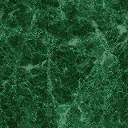 